       Учебно-методическое пособие по МДК 02.01 Практические основы бухгалтерского учета источников формирования  имущества организации соответствует требованиям Федерального государственного образовательного  стандарта среднего профессионального образования, утвержденному приказом Министерства образования РФ № 282 от 06.04.2010 г., для подготовки специалистов  по бухгалтерскому учету. Методическое пособие содержит теоретический и практический материал по программе МДК 02.01 Практические основы бухгалтерского учета источников формирования  имущества организации специальности 38.02.01 Экономика и бухгалтерский учет (по отраслям.)Материал изложен в доступной форме, содержит  образцы первичных документов, таблицы, схемы.Методическое пособие предназначено для студентов средних профессиональных учебных заведений, изучающих бухгалтерский учет.Автор: Терехина Роза Павловна, Почетный работник среднего профессионального образования РФ, преподаватель высшей квалификационной категории.СодержаниеПредисловие …………………………………………………………….…………………4Раздел 1. Ведение учета источников формирования имущества организации……………………………………………………………………………….  5МДК.02.01. Практические основы бухгалтерского учета источников формирования имущества организации……………………………………………………………….......5Тема 1.1. Учет труда и заработной платы………………………………..…………….... 5Задачи  учета труда и заработной платы………………………………………………5Классификация и учет личного состава………………………………………………..6Учет использования рабочего времени……………………….......................................6Формы и системы оплаты труда………………………………………………………...7Состав фонда заработной платы и выплат социального   характера……………..…..8Документы по учёту личного состава, труда и его оплаты…………………………...9Синтетический учет расчетов по оплате труда……………… ……………………….11Расчет отпускных и пособий по временной нетрудоспособности …………………..11Удержания из заработной платы……………………………………………………….13Контрольные вопросы……………………………………………………...........................15Тест…………………………………………………………………………………………..16Тема 1.2. Учет кредитов, займов и целевого финансирования…….................................17Понятие займов и кредитов……………………………………………………………..17Учет займов и кредитов………………………………………………............................18Затраты по полученным займам и кредитам…………………………………………..19Учет государственной помощи……………………………………...………………….20Контрольные вопросы ……………………………………………………………………..21Тест ………………………………………………………………………………………….21Тема 1.3. Учет собственных средств предприятия …………………................................21Учет уставного капитала ……………………………………………………………….22Учет резервного капитала ……………………………………………………………...24Учет добавочного капитала ……………………………………… ……………………24Учет нераспределенной прибыли ……………………………….……………………..25 Учет расчетов с учредителями …………………………………………………………25Контрольные вопросы ……………………………………………………………………..26Тест ………………………………………………………………………………………….26Тема 1.4. Учет финансовых результатов …………………………………………………27Доходы и расходы организации …………………………………….............................27Учет прибыли и убытков …………………………………………… . ………………..28Учет прочих доходов и расходов ………………………………………………………28Учет доходов будущих периодов ……………………………………………………...29Образование и использования резерва по сомнительным долгам…………………...30Контрольные вопросы ……………………………………………………………………..31Тест ………………………………………………………………………………………….31Контрольные задачи по МДК 02.01……………………………………………………….32Список рекомендуемой литературы ………………………………………………………40ПримечаниеПредисловиеУчебно-методическое пособие по МДК 02.01. Практические основы бухгалтерского учета источников формирования  имущества организации соответствует  ФГОС СПО, утвержденным приказом Министерства образования РФ № 282 от  06.04.2010 г.,  рабочей программе по ПМ 02 и учебному плану по  специальности 38.02.01  Экономика и бухгалтерский учет.Материал данного учебно-методического пособия позволяет выработать у студентов    следующие профессиональные компетенции (ПК):ПК 2.1. Формировать бухгалтерские проводки по учету источников имущества организации на основе рабочего плана счетов бухгалтерского учета.С целью овладения указанным видом профессиональной деятельности и соответствующими профессиональными компетенциями обучающийся в ходе освоения профессионального модуля должен:уметь:рассчитывать заработную плату сотрудников;определять сумму удержаний из заработной платы сотрудников;определять финансовые результаты деятельности организации по основным видам деятельности;определять финансовые результаты деятельности организации по прочим видам деятельности;проводить учет нераспределенной прибыли;проводить учет собственного капитала;проводить учет уставного капитала;проводить учет резервного капитала и целевого финансирования;проводить учет кредитов и займов;знать:учет труда и заработной платы:учет удержаний из заработной платы работников;учет  финансовых  результатов  и  использования  прибыли:учет финансовых результатов по обычным видам деятельности;учет финансовых результатов по прочим видам деятельности;учет нераспределенной прибыли;учет собственного капитала:учет уставного капитала;учет резервного капитала и целевого финансирования;учет кредитов и займов;Учебно-методическое пособие по МДК 02.01. Практические основы бухгалтерского учета источников формирования  имущества организации может быть использовано в дополнительном профессиональном образовании и профессиональной подготовке работников в области ведения бухгалтерского учета источников формирования имущества и финансовых обязательств организации  при наличии среднего (полного) общего образования.  Раздел 1. Ведение учета источников формирования имущества организацииМДК.02.01. Практические основы бухгалтерского учета источников формирования имущества организацииТема 1.1. Учет труда и заработной платыСтудент должен:знать:учет труда и заработной платы:учет удержаний из заработной платы работников;уметь:рассчитывать заработную плату сотрудников;определять сумму удержаний из заработной платы сотрудников;ПланЗадачи  учета труда и заработной платыКлассификация и учет личного составаУчет использования рабочего времениФормы и системы оплаты трудаСостав фонда заработной платы и выплат социального характераДокументы по учёту личного состава, труда и его оплатыСинтетический учет расчетов по оплате трудаУдержания из заработной платыЗадачи учета труда и заработной платыПод заработной платой понимают вознаграждения  за  труд  в зависимости  от квалификации работника, сложности, количества, качества и условий выполняемой работы, а также  выплаты компенсационного  и стимулирующего характера.Учет заработной платы  занимает одно из центральных мест в системе  бухгалтерского учета на предприятии.Основными задачами учёта труда и его оплаты являются: точный учёт личного состава работников, отработанного ими времени и объёма выполняемых работ;правильное исчисление сумм оплаты труда и удержаний из неё; учёт расчётов с работниками организации, бюджетом, органами социального страхования, фондами обязательного медицинского страхования и Пенсионным фондом РФ; контроль за рациональным использованием трудовых ресурсов, фонда оплаты труда;правильное отнесение начисленной оплаты труда и отчислений на социальные нужды на счета издержек производства и обращения и на счета целевых источников.Нормативными документами, регулирующими порядок начисления заработной платы являются:1. штатное расписание (документ, в котором установлен перечень должностей и окладов на определенный период (год));2. расценки и нормы;3. договоры подряда;Приказы и распоряжения на выплату премий, доплат, материальной помощи и др.Классификация и учет личного составаДля организации учета труда, выработки и заработной платы, составления отчетности и контролем за фондом заработной платы и выплатами социального характера весь персонал, например, промышленного предприятия распределяется на три группы:промышленно-производственный персонал, непромышленный персонал;работники несписочного состава (выполняющие работы по договорам подряда и другим договорам гражданско-правового характера). Списочный состав фиксирует  количество работников, зарегистрированных на каждую отдельную дату (поэтому постоянно меняющихся).Кроме того, в отчетности по труду из группы промышленного производственного персонала выделяются две категории - рабочие и служащие (руководители, специалисты и другие служащие).Показатели численности и состава персонала по указанным группами категориям регламентируются в соответствии с Инструкцией по статистике численности и заработной платы рабочих и служащих. Первичными документами по учету численности персонала и его движения являются приказы о приеме, увольнении или при переводе на другую работу и о предоставлении отпусков. На работников, принятых на постоянную, временную или сезонную работу, отдел кадров заполняет карточку, на руководящих работников и специалистов и личный листок по учету кадров. Каждому работнику при приеме на работу присваивается табельный номер, который в дальнейшем проставляется на всех документах по учету личного состава, выработки и заработной платы. В случаях увольнения или перевода на другую работу его табельный номер, как правило, не может присваиваться другому работнику в течение одного-двух лет. Бухгалтерия предприятия на основании первичных документов открывает на каждого работника лицевой счет Т-54. Это основной документ аналитического учета, в котором за каждый месяц в отдельности регистрируются все сведения о суммах начисленной заработной платы по ее видам, поощрений, компенсаций, удержаний и вычетов и суммах к выдаче на руки работнику. В лицевом счете  накапливается из месяца в месяц информация  о заработке работника, о количестве отработанных часов, дней и прочие справочные сведения  с последующим использованием этих показателей для различных расчетов. 3. Учет использования рабочего времениУчет использования рабочего времени ведется в табелях учета рабочего времени, в годовых табельных карточках и т.п. Табели открываются или по предприятию в целом, или по его структурным подразделениям и категориям работающих. Они необходимы не только для учета использования рабочего времени всех категорий работающих, но и для контроля за соблюдением персоналом уставного режима рабочего времени, расчетов с ним по заработной плате и получении данных об отработанном времени.Табель составляется табельщиком или мастером, или лицом на то уполномоченным, и передается в бухгалтерию  два раза в месяц: для  корректировки суммы выплаты за первую половину месяца (аванс) и для расчета заработной платы за месяц.Табели составляются в одном экземпляре. Отметки в табеле о причинах неявок на работу или о работе в режиме неполного  рабочего дня,  о работе в сверхурочное время и других отступлениях от нормальных условий работы  должны быть сделаны только на основании документов, оформленных надлежащим образом (листок нетрудоспособности, справка о выполнении государственных или общественных обязанностей и т.п.).Заработная плата начисляется в лицевом счете, в расчетной ведомости или расчетно-платежной ведомости. Лицевой счет рекомендуется применять в любых организациях для отражения сведений о заработной плате за прошлые периоды.Лицевой счет применяется для записи всех видов начислений и удержаний из заработной платы на основании первичных документов по учету выработки и выполненных работ, отработанного времени и документов на разные виды оплаты. На основании данных лицевого счета составляются расчетная ведомость. Формы и системы оплаты трудаСуществуют два вида оплаты труда:1. основная;2. дополнительная.К основной относится оплата, начисляемая работникам за отработанное время, количество и качество выполненных работ: оплата по сдельным расценкам, тарифным ставкам, окладам, премии сдельщикам и повременщикам, доплаты в связи с отклонениями от нормальных условий работы, за работу в ночное время, за сверхурочные работы, за бригадирство, оплата простоев не по вине рабочих и т. п.К дополнительной оплате труда относятся выплаты за непроработанное время, предусмотренные законодательством по труду, т.е. оплата очередных отпусков, перерывов в работе кормящих матерей, льготных часов подростков, за время государственных и общественных обязанностей, выходного пособия при увольнении и др.Под формой понимают объект учета труда, подлежащий оплате: время или количество выполненной работы.Основными формами оплаты труда являются повременная, сдельная и аккордная. Первые две формы оплаты труда имеют свои системы: простая повременная, повременно-премиальная; прямая сдельная, сдельно-премиальная, сдельно-прогрессивная, косвенно-сдельная.При повременной системе оплата производится за определённое количество отработанного времени независимо от количества выполненных работ. Заработок рабочих определяют умножением часовой или дневной тарифной ставки его разряда на количество отработанных им часов или дней. Заработок других категорий работников определяют следующим образом: если эти работники отработали все рабочие дни месяца, то их оплату составят установленные для них оклады; если же они отработали неполное число рабочих дней, то их заработок определяют делением установленной ставки на календарное количество рабочих дней и умножением полученного результата на количество оплачиваемых за счёт организации рабочих дней.При повременно-премиальной системе оплаты труда к сумме заработка по тарифу прибавляют премию в определённом проценте к тарифной ставке или к другому измерителю. Первичными документами по учёту труда работников при повременной оплате являются табели учета рабочего времени (ф.№ Т-12).При прямой сдельной системе оплата труда рабочих осуществляется за число единиц изготовленной ими продукции и выполненных работ исходя из твёрдых сдельных расценок, установленных с учётом необходимой квалификации. Сдельно-премиальная система оплаты труда рабочих предусматривает премирование за превышение норм выработки и достижение определённых качественных показателей (отсутствие брака, рекламации и т.п.).При сдельно-прогрессивной системе оплата повышается за выработку сверх нормы. При косвенно-сдельной системе оплата труда наладчиков, комплектовщиков, помощников мастеров и других рабочих осуществляется в процентах к заработку основных рабочих обслуживаемого участка. Труд некоторых работников иногда оплачивается и по сдельной, и по повременной оплате труда.Аккордная форма оплаты труда предусматривает определение совокупного заработка за выполнение определенных стадий работы или производство определённого объёма продукции.Расчёт заработка при сдельной форме оплаты труда осуществляется по документам о выработке. Для правильного начисления оплаты труда рабочим большое значение имеет учёт отступлений от нормальных условий работы, которые требуют дополнительных затрат труда и оплачиваются дополнительно к действующим расценкам на сдельную работу. Доплаты оформляют следующими документами:дополнительные операции, не предусмотренные технологией производства, – оформляется нарядом на сдельную работу, который обычно содержит какой-либо отличительный знак (например, яркая черта по диагонали);отклонения от нормальных условий работы – оформляется листком на доплату, который выписывают на бригаду или отдельного рабочего. В нём указывают номер основного документа (наряда, ведомости и др.), к которому производится доплата, содержание дополнительной операции, причину и виновника доплат и расценку. Размеры доплат и условия их выплаты организации устанавливают самостоятельно и фиксируют их в коллективном договоре (положение об оплате труда). При этом размеры доплат не могут быть ниже установленных законодательством;работа в ночное время – каждый час работы в ночной период (с 22 час до 6 час утра) оплачивается в повышенном размере и устанавливается предприятием самостоятельно. Однако доплата за каждый час работы в ночное время не должна быть меньше 20% тарифной  ставки или оклада работника.простои не по вине рабочих – оформляются листком учёта простоев, в котором указывают время начала, окончания и длительности простоя, причины и виновников простоя и причитающуюся рабочим за простой сумму оплаты. Простои не по вине работника оплачиваются в размере не ниже 2/3 тарифной ставки установленного работнику разряда (оклада).Простои по вине рабочих не оплачивают и документами не оформляют.5.Состав фонда заработной платы и выплат социального характераСостав фонда заработной платы и выплат социального характера определён Инструкцией о составе фонда заработной платы и выплат социального характера (утверждена постановлением Государственного комитета РФ по статистике от 24. 11. 2000 г. № 116), которая введена с 1 января 2001 года. В соответствии с Инструкцией о составе фонда заработной платы расходы организации, связанные с оплатой труда, и другие выплаты работникам подразделяются на три части: фонд заработной платы; выплаты социального характера; и расходы, не относящиеся к фонду заработной платы и выплатам социального характера.Фонд заработной платы включает:оплату за отработанное время, в т.ч. оплату труда лиц, принятых на работу по совместительству, и оплату труда работников несписочного состава;оплату за неотработанное время (оплату ежегодных и дополнительных отпусков, льготных часов подростков, простоев не по вине рабочих и др.);единовременные поощрительные и другие выплаты (разовые премии, вознаграждения по итогам работы за год и годовое вознаграждение за выслугу лет (стаж работы), материальная помощь (кроме выплат социального характера), дополнительные выплаты при предоставлении ежегодного отпуска, денежная компенсация за неиспользованный отпуск и другие единовременные поощрения, включая стоимость подарков);оплату питания, жилья, топлива (стоимость бесплатно предоставляемых работникам отдельных отраслей экономики питания и продуктов, оплата стоимости питания, в том числе в столовых, буфетах, в виде талонов, по льготным ценам или бесплатно, стоимость бесплатно предоставленных работникам отдельных отраслей экономики жилья и коммунальных услуг и стоимость бесплатно предоставленного работникам топлива).Выплаты социального характера. Выплаты социального характера – это компенсации и социальные льготы, предоставленные работникам, без социальных пособий из государственных и негосударственных бюджетных фондов – надбавка к пенсиям, работающим в организации пенсионерам, единовременные пособия при выходе на пенсию, оплата путёвок работникам и членам их семей на лечение, отдых, экскурсии, путешествия за счёт средств организации и др.Расходы, не учитываемые в фонде заработной платы и выплатах социального характера. К расходам, не учитываемым в фонде заработной платы и выплатах социального характера, относятся: доходы по акциям и другие доходы от участия работников собственности организации (дивиденды, проценты, выплаты по долевым паям и т. д.); взносы в единый социальный налог и на обязательное социальное страхование РФ от несчастных случаев на производстве и профессиональных заболеваний; выплата внебюджетных (государственных и негосударственных) фондов, а также по договорам личного, имущественного и иного страхования; стоимость выданных бесплатно форменной одежды, обмундирования, остающихся в личном постоянном пользовании, или сумма льгот в связи с их продажей по пониженным ценам; командировочные расходы в пределах и сверх норм, установленных законодательством, и др.6.Документы по учёту личного состава, труда и его оплатыДля учёта личного состава, начисления и выплат заработной платы используют следующие унифицированные формы первичных учётных документов, утверждённых постановлением Госкомстата России от 30 октября 1997 г. № 71а:Приказ (распоряжение) о приёме на работу (ф. Т-1.) составляется на каждого члена трудового коллектива работником отдела кадров или лицом, ответственным за приём работников.Личная карточка (ф. Т-2) заполняется на каждого работника организации в одном экземпляре.Приказ (распоряжение) о переводе на другую работу (ф. Т-5) составляется в двух экземплярах в отделе кадров при оформлении перевода работника из одного подразделения в другое. Один экземпляр остаётся в отделе кадров, второй передаётся в бухгалтериюПриказ (распоряжение) о предоставлении отпуска (ф.Т-6). Номер и дата записки должны соответствовать номеру и дате приказа о предстоящем отпуске или увольнении.Табельный учёт использования рабочего времени. Табель учёта использования рабочего времени и расчёта заработной платы (ф. Т-12) применяют для учёта использования рабочего времени и расчёта заработной платы. Табельный учёт охватывает всех работников организации. Каждому из них присваивается определённый табельный номер, который указывается во всех документах по учёту труда и заработной платы. Сущность табельного учёта заключается в ежедневной регистрации явки работников на работу, уходя с работы, всех случаев опозданий и неявок с указанием их причины, а также часов простоя и часов сверхурочной работы. Отметку о неявках или опозданиях делают в табеле на основании соответствующих документов. Табельный учёт осуществляет бухгалтер, бригадир или мастер в табеле учёта использования рабочего времени. Для упрощения табельного учёта можно ограничиться лишь регистрацией в нём отклонений от нормальной продолжительности рабочего дня.Расчётно-платёжные ведомости. Для определения суммы заработной платы, подлежащей выдаче на руки работникам, необходимо определить сумму заработка работников за месяц и произвести из этой суммы необходимые удержания. Эти расчёты производят обычно в расчётно-платёжной ведомости, служащей, кроме того, и документом, по которому производят выплаты заработной платы за месяц.Платёжные ведомости. На ряде организаций вместо расчётно-платёжных ведомостей применяют отдельно расчётные ведомости и платёжные ведомости. В расчётной ведомости содержатся все расчёты по определению сумм заработной платы, подлежащих выплате работникам. Платёжную ведомость используют лишь для выплаты заработной платы. Расчётно-платёжные ведомости или замещающие их расчётные и платёжные ведомости применяют для расчётов с работниками за целый месяц.Расчётно-платёжные и платёжные ведомости подписываются работниками, составившими и проверившими эти ведомости. Разрешение на выплату заработной платы подписывается руководителем учреждения и главным бухгалтером. Заработную плату выдают из кассы в течение трёх дней. По истечении этого срока кассир против фамилий работников, не получивших заработную плату, делает отметку «депонировано», составляет реестр депонированных сумм ф. 414 и на титульном листе ведомости указывает фактически выплаченную и не полученную работниками суммы заработной платы.На выданные суммы заработной платы составляется расходный кассовый ордер, который оформляется в установленном порядке и регистрируется в журнале регистрации приходных и расходных кассовых документов. На платёжных и расчётно-платёжных ведомостях проставляется дата и номер расходного кассового ордера, по которому произведено списание денег по кассе. Депонированные суммы на следующий день после срока выдачи заработной платы сдаются в банк на бюджетный текущий счёт, и на сданные суммы составляется расходный кассовый ордер.Расчётно-платёжная ведомость выполняет несколько функций, т.е. расчётного документа, платёжного документа и, кроме того, служит регистром аналитического учёта расчётов с работниками по заработной плате. Иногда вместо расчётно-платёжной ведомости в организациях на каждого работника открывают лицевые счета (ф. Т-54). По данным лицевого счёта легко рассчитать средний заработок за любой период времени. При обработке учётных данных с помощью средств вычислительной техники используют лицевой счёт ф. Т-54а. На основании расчётно-платёжных ведомостей составляется мемориальный ордер 5, к которому должны быть приложены все документы, послужившие основанием для начисления заработной платы. Больничные листки (листки нетрудоспособности) подшиваются в отдельную папку и нумеруются в хронологическом порядке с начала года. На каждом листке проставляется номер расчётно-платёжной ведомости, в которую он включен для начисления.В настоящее время широко применяется безналичная форма выплаты заработной платы путем перечисления на банковские счета (в т.ч. на пластиковые карты).Для того чтобы у работодателя появилось правовое основание производить выплаты сотрудникам с использованием пластиковых карт, работники должны в письменной форме объявить работодателю о своем согласии на перечисление зарплаты с использованием пластиковой карты.В организациях в этом случае составляется только расчетная ведомость. Бухгалтер направляет в банк реестр, содержащий  сведения о сотрудниках, их данные, а также суммы денежных средств, подлежащих перечислению на карточные счета сотрудников вместе с платежным поручением. Реестр составляется в 2-х экземплярах и заверяется руководителем и бухгалтером. Второй экземпляр реестра банк возвращает  организации  с соответствующими отметками, что свидетельствует о факте перечисления денежных средств на карточные счета.Комиссия банка за перечисление денежных средств на карточные счета сотрудников включается в состав прочих расходов, связанных с производством и реализацией.7.Синтетический учёт расчётов по оплате трудаСинтетический учёт расчётов с работниками по заработной плате, пособиям по временной нетрудоспособности, по беременности и родам и другим выплатам, предусмотренным действующим законодательством на пассивном счете 70 «Расчеты с персоналом по оплате труда». По кредиту счёта отражают начисления по оплате труда, пособий за счёт отчислений на государственное социальное страхование и других аналогичных сумм, а также доходов от участия в организации, а по дебету – удержания из начисленной суммы оплаты труда и доходов, выдачу причитающихся сумм работникам и не выплаченные в срок суммы оплаты труда и доходов. Сальдо этого счёта, как правило, кредитовое и показывает задолженность организации перед рабочими и служащими по заработной плате и другим указанным выплатам. Начисление заработной платы и пособий производится один раз в месяц и отражается в учёте в последний день месяца. Документами для начисления заработной платы являются: приказ руководителя учреждения о зачислении, увольнении и перемещении сотрудников в соответствии с утверждёнными штатами и ставками заработной платы, табель учёта использования рабочего времени и расчёта заработной платы и  другие документы. Начисление заработной платы штатным и нештатным работникам отражают по дебету соответствующих субсчетов счёта 20,  23, 25, 26,69,96  др. счетов     и   кредиту 70.Удержания из заработной платы работников записывают в дебет 70 и кредит 50, 68 и т.д. Выдачу сумм заработной платы и пособий оформляют бухгалтерской записью по дебету 70 «Расчёты по оплате труда» и кредиту 50 «Касса». Не полученная в срок заработная плата оформляется бухгалтерской записью по дебету70  «Расчёты по оплате труда» и кредиту 76/4 «Расчёты по депонированным суммам». Остатки не выданной в срок заработной платы (депонированных сумм) по истечении 3 дней должны быть сданы в банк на расчетный счет. Суммы, удержанные из заработной платы по исполнительным листам и другим документам, записываются в дебет  76 и кредит 70.Аналитический учёт расчётов по исполнительным листам и другим документам ведётся по каждому получателю с указанием фамилии или организации, номера, даты и срока действия исполнительного листа или другого документа.Синтетический учет заработной платы ведут в журнале-ордере № 10 или 10/1.8. Расчет отпускных и пособий по временной нетрудоспособностиРасчет отпускных Право работников на ежегодный отпуск закреплено в Трудовом Кодексе России. Ежегодно каждый работник предприятия имеет право находиться в оплачиваемом отпуске не менее 28-ми календарных дней. При этом, по желанию самого сотрудника, отпуск может быть поделен на части, но каждая часть отпуска должна составлять не менее 2 недель. Отпускные должны быть выплачены в полном объеме за три дня до планируемого отпуска.Ежегодно на предприятии в начале года необходимо сформировать требуемый законодательством резерв для выплаты отпускных. Это установленное ПБУ 8/2010 оценочное обязательство определяется на основании утвержденного графика отпусков. В соответствии с указанным выше стандартом ведения бухучета, не определен порядок расчета отчислений в резерв отпускных платежей, которые должны производиться ежемесячно. Поэтому бухгалтер должен самостоятельно рассчитать указанную сумму тем способом, который закреплен в учетной политике предприятия. Оценочные обязательства предприятия (резерв отпускных) собираются по К-т счета 96. При этом сумма оценочного обязательства включается в расходы или в стоимость актива и учитывается по Д-т счетов 20 (44, 23,25,26,29 и прочие).Проводки:Д-т 20 К-т 96 – начисление резерва отпускныхД-т 96 К-т 70 – начисление отпускных из резерваД-т 96 К-т 69-1 (-2,-3) – начисление страховых взносовСторно по Д-т 20 К-т 96 – возврат остатка неиспользованного резерва.С отпускных удерживаются: НДФЛ и страховые взносы. Сумма отпускных учитывается при расчете налога на прибыль предприятия – увеличивает сумму расходов за отчетный период (п.4 ст.272 НK PФ). Формула расчета отпускных платежейСумма отпускных = среднедневной заработок, умноженный на количество дней отпуска.Среднедневной заработок = годовой доход сотрудника, поделенный на количество отработанных месяцев в году (стандартно – 12) и поделенный на 29,4 (неизменное значение, которое указывает на среднемесячное количество календарных дней при расчете за год).При расчете среднегодового дохода необходимо исключить проценты, дивиденды, материальную помощь, разовые (носящие нерегулярный характер) выплаты.Рассмотрим пример  расчета отпускныхРаботник уходит в отпуск с 01 февраля 2014 года на 28 дней. Для расчета необходимы исходные данные: расчетный период и размер среднегодовой заработной платы. Считаем, что ЗП за год составляет 300 тысяч рублей и сотрудник работал на предприятии целый год (12 месяцев), это означает, что расчетный период для расчета среднегодовой зарплаты – это с 1 февраля 2013 года по 31 января 2014 года. Расчет отпускных в 2014 году:300 000 (ЗП за год) / 12 (количество отработанных в году месяцев) / 29,4 (фиксированное значение) х 28 (дней отпуска) = 23809,52 рублей.Случай, когда на предприятии утверждена система поквартального премирования например в размере 10 тысяч рублей и ежегодная премия в размере 20 000 рублей, тогда суммарный доход сотрудника за год будет увеличен на сумму премиальных выплат. Т.е. к 300 000 руб. следует прибавить 10 000 (ежеквартальная премия) х 4 (кварталы в году) + 20 000 (премия по концу года) = 360 000 рублей. Тогда отпускные составят уже:360 000/12/29,4 х 28 = 28571,43 рубля.Если сотрудник болел в декабре 2013 года и ему за 8 дней был оплачен больничный лист в размере 3500 рублей, а зарплата за декабрь составила 19 800 рублей, тогда расчет отпускных будет следующий:25 000 (среднегодовая заработная плата) х 11 (отработанных полностью месяцев) + 19800 (зарплата за декабрь)  = 294 800 рублей (доход за год)Отработано дней до отпуска = 29,4 х 11 + 29,4 / 31 (количество дней в декабре) х (31-8 (болел)) = 345,21 Сумма отпускных = 294 800 / 345,21 х 28 (отпуск) = 23911,24 рублей.Порядок расчета пособий по временной нетрудоспособности  определен Постановлением Правительства РФ от 15.06.2007 № 375 "Об утверждении Положения об особенностях порядка исчисления пособий по временной нетрудоспособности, по беременности и родам, ежемесячного пособия по уходу за ребенком гражданам, подлежащим обязательному социальному страхованию на случай временной нетрудоспособности и в связи с материнством" (далее – Постановление 375), а также статьей 14 Федерального закона от 29.12.2006 № 255-ФЗ "Об обязательном социальном страховании на случай временной нетрудоспособности и в связи с материнством" (далее - Закон 255-ФЗ).Пособие по временной нетрудоспособности, а также в связи с материнством рассчитывается работодателем исходя из среднего заработка работника.Но следует учитывать, что пособие по временной нетрудоспособности, по беременности и родам должно быть рассчитано исходя из минимального размера оплаты труда за полный календарный месяц, если:• работник имеет страховой стаж менее 6 месяцев;• имеются основания для снижения размера пособия;• за два календарных года, предшествующих году наступления страхового случая, работник не имел заработка или его рассчитанный средний заработок в пересчете за полный календарный месяц меньше минимального размера оплаты труда.Расчет пособий по временной нетрудоспособности:1.Определение расчетного периода:  2 года, предшествующие году наступления страхового случая или 2 года по выбору работника (в установленных случаях)2. Определение среднедневного заработка: полученная сумма делится на (кол-во календарных дней в расчетном периоде за минусом календарных дней, когда работник находился на больничном, в декретном отпуске, в отпуске по уходу за ребенком, на доп. выходных для ухода за ребенком-инвалидом, был освобожден от работы с полным или частичным сохранением зарплаты, если страховые взносы на эту сохраняемую зарплату за этот период не начислялись).3. Рассчитанный среднедневной заработок умножается на коэффициент (страхового стажа или по иным причинам) и умножается на кол-во календарных дней нетрудоспособности (период нетрудоспособности).4.Пособие по временной нетрудоспособности (за исключением пособия по беременности и родам и уходу за ребенком) выплачивается за минусом НДФЛ (п.1 ст.217 Налогового Кодекса РФ).Размер пособия по временной нетрудоспособности в общем случае зависит от страхового стажа работника и его среднего заработка.Страховой стаж – период, в течение которого, работник подлежал обязательному социальному страхованию. Страховой стаж определяется работодателем при расчете пособия на день наступления соответствующего страхового случая.Страховой стаж рассчитывается в соответствии с Приказом Минздравсоцразвития РФ от 06.02.2007 № 91, а также ст.16 Федеральный закон от 29.12.2006 № 255-ФЗ "Об обязательном социальном страховании на случай временной нетрудоспособности и в связи с материнством". Страховой стаж работника, от которого зависит размер пособия:	8 и более лет	 100 % среднего заработка;	 от 5 до 8 лет	 80 % среднего заработка до 5 лет	 60 % среднего заработка.Начисление пособия по временной нетрудоспособности отражается в бухгалтерском учете проводкой: Д-т 69 К-т 70.9. Удержания из заработной платыИз начисленной работникам организации заработной платы, суммы оплаты труда по трудовым соглашениям, договорам подряда и по совместительству производят различные удержания, которые можно разделить на две группы: обязательные и удержания по инициативе организации.Обязательные удержания из заработной платыОбязательными удержаниями из заработной платы являются налог на доходы физических лиц,  по исполнительным листам. Перечень исполнительных документов приведен в ст. 12 Федерального закона от 02.10.2007 № 229-ФЗ «Об исполнительном производстве» (далее — Закон № 229-ФЗ) и включает:1) исполнительные листы, выдаваемые судами общей юрисдикции и арбитражными судами на основании принимаемых ими судебных актов;2) судебные приказы;3) нотариально удостоверенные соглашения об уплате алиментов или их нотариально удостоверенные копии;4) удостоверения, выдаваемые комиссиями по трудовым спорам;5) акты органов, осуществляющих контрольные функции, о взыскании денежных средств с приложением документов, содержащих отметки банков или иных кредитных организаций, в которых открыты расчетные и иные счета должника, о полном или частичном неисполнении требований указанных органов в связи с отсутствием на счетах должника денежных средств, достаточных для удовлетворения этих требований;6) судебные акты, акты других органов и должностных лиц по делам об административных правонарушениях;7) постановления судебного пристава-исполнителя;8) акты других органов в случаях, предусмотренных федеральным законом.Инициативные удержания из заработной платы По инициативе организации через бухгалтерию из заработной платы работников могут быть произведены следующие удержания: долг за работником; ранее выданные плановый аванс и выплаты, сделанные в межрасчётный период; в погашение задолженности по подотчётным суммам; за ущерб, нанесённый производству; за порчу, недостачу или утерю материальных ценностей; за брак; за форменную одежду и др.Налогоплательщиками налога на доходы физических лиц признаются физические лица, являющиеся налоговыми резидентами Российской Федерации, а также физические лица, получающие доходы от источников, расположенных в Российской Федерации, не являющиеся налоговыми резидентами Российской Федерации.При определении налоговой базы учитываются все доходы налогоплательщика, полученные им как в денежной, так и в натуральной формах, или право на распоряжение которыми у него возникло, а также доходы в виде материальной выгоды.Если из дохода налогоплательщика по его распоряжению, по решению суда или иных органов производятся какие-либо удержания, такие удержания не уменьшают налоговую базу. При определении размера налоговой базы налогоплательщик имеет право на получение стандартных налоговых вычетов. Налоговая ставка на доходы физических лиц устанавливается в размере 13%.При удержании НДФЛ составляется запись Д-т 70 К-т 68.Удержания по исполнительным листам Основанием для удержания элементов являются исполнительные листы, а при их утрате – дубликаты этих листов, а также письменные заявления граждан о добровольной уплате элементов.Поступившие в бухгалтерию организации исполнительные листы регистрируют в специальном журнале и хранят как бланки строгой отчётности. О поступлении исполнительных документов бухгалтерия сообщает судебному исполнителю и взыскателю. Взыскание алиментов производится со всех видов дохода и дополнительного вознаграждения, как по основной, так и по совмещаемой работе, с дивидендов, пособий по государственному социальному страхованию сумм, выплачиваемых в возмещение ущерба в связи с утратой трудоспособности вследствие увечья или иного повреждения здоровья после удержания НДФЛ. Алименты не взыскиваются с сумм материальной помощи, единовременных премий, компенсационных выплат за счет бюджета и др.При удержании алиментов составляется бухгалтерская проводка Д-т 70 К-т 76.Пример:Работник ООО «Кадомский вениз» Абрамов П.П.  разведен и уплачивает алименты на основании исполнительного листа в размере ¼ дохода. Его  несовершеннолетний сын проживает с матерью.  Алименты пересылают получателю по почте подотчетным лицом организации. Расходы на пересылку  алиментов составляют  2% от их суммы. В декабре Абрамову П.П. начислена  зарплата в размере 12 000 руб.Расчет: Сумма НДФЛ составит: (12 000- 1400)*13% = 1378 руб.Определяем сумму дохода, с которого удерживаются алименты:12 000- 1378=10 622 руб.Сумма алиментов: 10622 *1/4 =2655,50 руб.Сумма расходов на пересылку: 2655,50 *2%=53,11 руб.Таким образом, из дохода Абрамова П.П.  нужно удержать в счет выплаты алиментов: 2655,50 + 53,11 =2708,61 руб.На сумму 2708,61 руб. составим проводку Д-т 70 К-т 76.Удержания за причинённый материальный ущербЗа причинённый ущерб работник несёт материальную ответственность в пределах своего среднего месячного заработка, если иное не предусмотрено Трудовым кодексом РФ или иными федеральными законами. Размер ущерба, причинённого работодателю при утрате и порче имущества, определяется по фактическим потерям, исчисляемым исходя их рыночных цен, действующих в данной местности на день причинения ущерба, но не ниже стоимости имущества по данным бухгалтерского учёта с учётом степени износа имущества.До принятия решения о возмещении ущерба конкретными работниками работодатель обязан провести проверку для установления размера причинённого ущерба и причин его возникновения. Истребование от работника объяснения в письменной форме для установления причины ущерба является обязательным. Взыскание с виновного работника суммы причинённого ущерба, не превышающей среднего месячного заработка, производится по распоряжению работодателя. Распоряжение может быть сделано не позднее одного месяца со дня окончательного установления работодателем размера причинённого работником ущерба.При несоблюдении работодателем установленного порядка взыскания ущерба работник имеет право обжаловать действия работодателя в суд. Работник, виновный в причинении ущерба работодателю, может добровольно возместить его полностью или частично. С согласия работодателя работник может передать ему для возмещения причинённого ущерба равноценное имущество или исправить повреждённое имущество.Возмещение ущерба производится независимо от привлечения работника к дисциплинарной, административной или уголовной ответственности за действия или бездействие, которыми причинён ущерб работодателю. Удержания за причиненный материальный ущерб отражается проводкой  Д-т 70 К-т 73/2.Контрольные вопросыКаким законом регулируются трудовые отношения в организациях?Сформулируйте задачи учета труда и заработной платыКакие существуют виды оплаты труда? Каковы особенности учета затрат рабочего времени?В каком документе отражается учет рабочего времени?Как происходит учёт отступлений от нормальных условий работы?Из чего состоит фонд оплаты труда, и какие расходы в нем не учитываются?Какие первичные учётные документы используют для учёта личного состава, начисления и выплат заработной платы?Что отражается в расчетно-платежной ведомости?Каков порядок расчета отпускных и пособий по временной нетрудоспособности?Какие виды удержаний из заработной платы Вы знаете?Как осуществляется синтетический учёт расчётов по оплате труда?ТестРазличают следующие основные виды оплаты труда:а) основная и дополнительная;б) повременная и сдельная;в) сдельно-премиальная и аккордная.Для выплаты заработной платы используют:а) расчётную ведомость;б) платёжную ведомость;в) записку-расчёт.Основной документ  для расчета повременной оплаты труда:а) расчетно-платежная ведомость;б) рапорт о выработке;в) табель учета использования рабочего времени.Работник обязан возместить работодателю:а) неполученные доходы (упущенную выгоду);б) прямой действительный ущерб;в) ущерб, возникший в результате форс-мажорных обстоятельств.В каком документе ведут синтетический учет заработной платы?а) в журнале-ордере № 10, 10/1;б) в журнале-ордере № 6;в) в журнале-ордере № 2.Сдельная форма оплаты труда зависит от:а) количества произведенной продукции;б) квалификации работника;в) условий труда.Как учесть комиссию банка за перечисление заработной платы на карточные счета сотрудников?а) можно не учитывать;б) включить в состав прочих расходов;в) включить в расходы на продажу.Какой проводкой оформляется начисление пособия по временной нетрудоспособности?а) Д-т 70 К-т 69;б) Д-т 69 К-т 70;в) Д-т 70 К-т 68.При страховом стаже до 8 лет пособие по временной нетрудоспособности оплачивается в размере:а) 100%б) 80%в) 60%.10. Какой проводкой отражается начисление заработной платы за изготовление продукции рабочими основного производства?а) Д-т 70 К-т 28;б) Д-т 20 К-т 70;в) Д-т 23 К-т 68.11. Удерживается ли НДФЛ с отпускных?а) да;б) нет. 12. Какой проводкой отражаются депонированную заработную плату?а) Д-т 70 К-т 71;б) Д-т 70 К-т 73;в) Д-т 70 К-т 68;г) Д-т 70 К-т 76/4.Тема 1.2. Учет кредитов, займов и целевого финансированияСтудент должен знать:-учет кредитов и займов;            уметь:-проводить учет кредитов и займов;План Понятие займов и кредитовУчет займов и кредитовЗатраты по полученным займам и кредитамУчет государственной помощи.1.Понятие займов и кредитовЗаём - это договор, в силу которого одна сторона (заимодавец) передает другой стороне (заемщику) в собственность или оперативное управление деньги или вещи на условиях возврата с уплатой или без уплаты процентов. Сторонами договора могут быть юридические и физические лица (кроме банков). Согласно ст.807 Гражданского кодекса РФ договор считается оформленным (заключенным) с момента передачи денег (или вещей) заимодавцем заемщику. Кредит (ссуда, долг). Кредит (ссуда, долг) - это система экономических отношений между различными юридическими и физическими лицами, возникающих при передаче в долг денег во временное пользование на условиях возвратности, платности и срочности. Кредитно-расчётные отношения организации с банками строятся на добровольной основе и обоюдной заинтересованности партнеров. Организация имеет возможность получать кредиты, если она является юридическим лицом, имеет самостоятельный баланс и собственные оборотные средства. Порядок выдачи и погашения кредитов определяются законодательством и регулируются кредитным договором. В зависимости от целевого назначения и сроков предоставления существуют различные виды займов и кредитов. По сроку предоставления выделяют краткосрочную задолженность, срок погашения которой согласно условиям договора не превышает 12 месяцев, и долгосрочную - свыше 12 месяцев. Задолженность может быть срочной, срок погашения по которой не наступил или продлен (пролонгирован) в установленном порядке, и просроченной - с истекшим сроком погашения. Учет кредитов и займовДля учёта займов и кредитов предусмотрены пассивные счета 66 «Расчёты по краткосрочным кредитам и займам» и 67 «Расчёты по долгосрочным кредитам и займам».Счет 66 «Расчёты по краткосрочным кредитам и займам» предназначен для обобщения информации о состоянии различных краткосрочных (на срок не более одного года) займов, кредитов и заемных обязательств в российской и в иностранной валютах, полученных организацией на территории страны и за рубежом. Счет 67 «Расчёты по долгосрочным кредитам и займам» используется для обобщения информации о состоянии различных долгосрочных (на срок более одного года) займов, кредитов и заемных обязательств. По кредиту счетов 66 «Расчёты по краткосрочным кредитам и займам» и 67 «Расчёты по долгосрочным кредитам и займам» отражается получение займов, кредитов и заемных обязательств, по дебету - их погашение.Кредитовое сальдо этих счетов показывает сумму полученных и непогашенных займов, кредитов и заемных обязательств на начало и конец отчётного периода.К счетам 66 «Расчёты по краткосрочным кредитам и займам» и 67 «Расчёты по долгосрочным кредитам и займам» следует ввести субсчета:66-1 «Расчёты по краткосрочным займам»; 66-2 «Расчёты по краткосрочным кредитам»; 67-1 «Расчёты по долгосрочным займам»; 67-2 «Расчёты по долгосрочным кредитам». В ПБУ 15/01 разграничиваются правила ведения бухгалтерского учёта по: основной задолженности по полученным кредитам и займам;затратам, связанным с получением и использованием кредитов и займов; процентам дисконта (разница между суммой, указанной в векселе, и суммой фактически полученных денежных средств); процентам по причитающимся к оплате векселям и облигациям; дополнительным затратам, связанным с получением займов и кредитов, выпуском и размещением заемных средств. Согласно п. 4 ПБУ 15/01 организация-заемщик принимает к учёту задолженность по основной сумме долга в момент фактической передачи денег или других вещей и отражает её в составе кредиторской задолженности. Проводки по учёту кредитов и займов приведены в таблице 1.Таблица 1Отражение расчётов по кредитам и займамна счетах бухгалтерского учётаДля учёта операций по кредиту счетов 66 «Расчёты по краткосрочным кредитам и займам» и 67 «Расчёты по долгосрочным кредитам и займам» используют журнал-ордер №4.3. Затраты по полученным займам и кредитамНа сумму начисленных процентов по полученным займам и кредитам производится запись по кредиту счетов 66 «Расчёты по краткосрочным кредитам и займам» и 67 «Расчёты по долгосрочным кредитам и займам» в корреспонденции со счетами учёта источников выплат. Проценты, уплачиваемые организацией за предоставление ей в пользование займов и кредитов, включаются в фактические затраты на приобретение материально-производственных запасов, если они привлечены для приобретения таковых и произведены начисления до принятия их к бухгалтерскому учёту и отражаются проводкой: Д-т сч.10 «Материалы» и К-т сч.66 «Расчёты по краткосрочным кредитам и займам», 67 «Расчёты по долгосрочным кредитам и займам». После этого момента уплаченные (начисленные) проценты рассматриваются как операционные расходы и отражаются по счету 91 «Прочие доходы и расходы»: Д-т сч. 91-2 «Прочие расходы» и К-т сч.66 «Расчёты по краткосрочным кредитам и займам», 67 «Расчёты по долгосрочным кредитам и займам».Если организация использует полученные займы и кредиты для предварительной оплаты материально-производственных запасов, других ценностей, работ, услуг или выдачи авансов и задатков в счет их оплаты, то такие расходы относятся на увеличение дебиторской задолженности записью: Д-т сч.60 «Расчёты с поставщиками и покупателями», 76 «Расчёты с разными дебиторами и кредиторами» и К-т сч. 66 «Расчёты по краткосрочным кредитам и займам», 67 «Расчёты по долгосрочным кредитам и займам». При поступлении в организацию материально-производственных запасов и других ценностей начисление процентов и других расходов отражается на счете 91 «Прочие доходы и расходы» записью: Д-т сч. 91-2 «Прочие расходы» и К-т сч. 66 «Расчёты по краткосрочным кредитам и займам», 67 «Расчёты по долгосрочным кредитам и займам». Расходы по оплате процентов за использование кредитов и замов, направленных на строительство, приобретение объектов основных средств и нематериальных активов, включаются в инвентарную стоимость объектов и погашаются путём начисления амортизации отражаются проводкой: Д-т сч.08 «Вложения во внеоборотные активы» и К-т сч.66 «Расчёты по краткосрочным кредитам и займам», 67 «Расчёты по долгосрочным кредитам и займам». А при уплате процентов  делается запись: Д-т сч.66 «Расчёты по краткосрочным кредитам и займам», 67 «Расчёты по долгосрочным кредитам и займам» и К-т сч.51 «Расчётные счета», 52 «Валютные счета». После ввода объектов в эксплуатацию начисленные проценты за пользование займами и кредитами списываются на счет расходов по Д-т сч. 91-2 «Прочие расходы» и К-т сч.66 «Расчёты по краткосрочным кредитам и займам», 67 «Расчёты по долгосрочным кредитам и займам». Затраты по полученным займам и кредитам, связанным с формированием инвестиционного актива, по которым не начисляется амортизация, расходы по оплате процентов рассматриваются как операционные и включаются в финансовый результат организации записью: Д-т сч. 91-2 «Прочие расходы» и К-т сч. 66 «Расчёты по краткосрочным кредитам и займам», 67 «Расчёты по долгосрочным кредитам и займам».Для целей налогообложения полученные заимодавцем проценты являются его операционным доходом, облагаются налогом на прибыль и отражаются проводкой: Д-т сч.91-2 «Прочие расходы» и К-т сч.68 «Расчёты по налогам и сборам». Не облагается НДС плата за предоставление взаём денежных средств. Включение заемщиком дополнительных затрат производится в том периоде, в котором они были произведены. Предварительно их учитывают как дебиторскую задолженность (счета 62 «Расчеты с покупателями и заказчиками», 76 «Расчеты с разными дебиторами и кредиторами») с последующим включением в состав операционных расходов (по дебету счета 91 «Прочие доходы и расходы») в течение срока их погашения.4.Учет государственной помощиОсновным нормативным актом, определяющим порядок учета государственных субсидий, является ПБУ 13/2000 «Учет государственной помощи», утвержденное 16 октября 2000г, приказом Минфина РФ №92н.Государственная помощь - это увеличение  экономической выгоды организации в результате поступления активов (денежных средств, иного имущества). Субсидия - это бюджетные средства, предоставляемые организации на условиях долевого финансирования целевых расходов.Субвенция - это бюджетные средства, предоставляемые организации на осуществление определенных целевых расходов на безвозмездной и безвозвратной основе.Порядок списания бюджетных средств зависит от того, для каких целей эти средства  были предоставлены: для финансирования капитальных  расходов, текущих расходов или расходов, которые организация понесла в предыдущем отчетном периоде.Бюджетные средства  получены на финансирование капитальных расходов. Д-т 76 К-т 86 – отражена задолженность  по  бюджетному финансированию;Д-т 51 К-т 76 – поступило бюджетное финансирование;Д-т 86 К-т 98 – учтены бюджетные средства в составе доходов будущих периодов после оприходования объекта.Бюджетные средства получены на финансирование текущих расходов.Д-т 51 К-т 86 – поступили денежные средства, предоставленные бюджетом;Д-т 10 К-т 60 – оприходованы материалы;Д-т 86 К-т 98 – учтены бюджетные средства в составе доходов бюдущих периодов;Д-т 20 К-т 10 – списаны в производство материалы;Д-т 98 К-т 91 – отнесена на прочие доходы часть средств бюджетного финансирования.Бюджетные средства получены на финансирование расходов предыдущих отчетных периодов.Д-т 51 К-т 76 – поступило бюджетное финансирование;Д-т 76 К-т 91 – отнесены на прочие доходы бюджетные средства.Согласно ст.78 Бюджетного кодекса РФ, организация должна вернуть бюджетные средства, если она  использовала их не по назначению или не использовала в срок.Возврат  бюджетных средств отражается в учете следующими записями:Д-т 86 К-т 98 – восстановлены полученные бюджетные средства, ранее отнесенные в состав доходов будущих периодов;Д-т 98 К-т 91 – восстановлена часть  средств  бюджетного финансирования, отнесенная на прочие доходы.Д-т 86 К-т 51 – возвращены бюджетные средства.Контрольные вопросыДайте понятие кредитов, займов и заемных обязательств. Назовите их виды.На каких счетах учитываются  кредиты банка и займы?3. Дайте характеристику счетов 66 и 67.4.Для каких целей предоставляются бюджетные средства?5.Каков порядок отражения возврата бюджетных средств?Тест Сроки исковой давности по обязательствам организации определены в:а) Налоговом кодексе РФ;б) Гражданском кодексе РФ;в) Уголовном кодексе РФ.Кредиторская задолженность относится к:а) активам организации;б) пассивам организации;в) активам организации, если срок погашения задолженности менее 12 месяцев.При зачислении суммы краткосрочных кредитов и займов на расчётный счёт составляется бухгалтерская запись:а) Дебет 51   Кредит 67;б) Дебет 66   Кредит 51;в) Дебет 51   Кредит 66.Расходы организации за пользование кредитами банков и займами, привлечёнными на приобретение основных средств после ввода их в эксплуатацию, отражается проводкой:а) Дебет 01   Кредит 66, 67;б) Дебет 08   Кредит 66, 67;в) Дебет 91   Кредит 66, 67.Наиболее распространенной формой безналичных расчётов являются расчёты:а) чеками;б) инкассо;в) платежными поручениями.1.3.Учет собственных средств предприятияСтудент должензнать:учет нераспределенной прибыли;учет собственного капитала:учет уставного капитала;учет резервного капитала и целевого финансирования;уметь:проводить учет собственного капитала;проводить учет уставного капитала;проводить учет резервного капитала и целевого финансирования; проводить учет нераспределенной прибыли;ПланУчет уставного капиталаУчет резервного капиталаУчет добавочного капитала Нераспределенная прибыль Учет расчетов с учредителямиУчет уставного капиталаПервоначальным и основным источником формирования имущества организации является её уставный капитал. В соответствии с Гражданским кодексом РФ и в зависимости от организационно-правовой формы собственности различают:• уставный капитал хозяйственных обществ (открытых и закрытых акционерных обществ и обществ с ограниченной ответственностью); представляет совокупность вкладов учредителей в имущество организации в денежном выражении при её создании для обеспечения деятельности в размерах, определенных учредительными документами, и гарантирует интересы её кредиторов;В соответствии с нормативными документами уставный капитал для разных групп организации и организаций оплачивается полностью или частично на момент их государственной регистрации. Перед регистрацией организация открывает специальный накопительный счет в банке, с которого банк до момента государственной регистрации владельца счета не производит никаких операций. После регистрации накопительный счет преобразуется в расчётный. Если в течение года с момента регистрации организации её частично оплаченный уставный капитал не будет доведен до заявленного в учредительных документах, организация обязана зарегистрировать уменьшение уставного капитала. Если уменьшенный уставный капитал по сумме меньше установленной законодательством нижней границы, организация подлежит ликвидации.Счёт 80 «Уставный капитал». Учёт уставного капитала  ведется на пассивном счете 80 «Уставный капитал». В зависимости от меры ответственности перед акционерами и участниками общества счет 80 «Уставный капитал» может иметь следующие субсчета:80-1 «Объявленный (зарегистрированный) капитал» - в сумме, указанной в уставе и других учредительных документах;80-2 «Подписной капитал» - по стоимости акций, на которые произведена подписка, гарантирующая их приобретение;80-3 «Оплаченный капитал» - в размере средств, внесенных участниками в момент подписки и реализованных в свободной продаже;На дату регистрации все акции организации учитываются на субсчете 80-1 «Объявленный (зарегистрированный) капитал», а затем по мере подписки, оплаты и выкупа переносятся с одного субсчета на другой.По кредиту счета 80 «Уставный капитал» отражается сумма вкладов в уставный капитал при образовании организации после её регистрации в сумме подписки на акции или безвозмездно вносимой учредителями или государством, а также увеличение уставного капитала за счет дополнительных вкладов и отчислений части прибыли организации. После государственной регистрации организации её уставный капитал в сумме вкладов учредителей (участников), предусмотренных учредительными документами, отражается по кредиту счета 80 «Уставный капитал» и дебету счета 75 «Расчёты с учредителями». По дебету счета 80 «Уставный капитал» при уменьшении уставного капитала производятся записи сумм: вкладов, возвращенных учредителям;аннулированных акций; уменьшения вкладов или номинальной стоимости акций; части уставного капитала, направляемого в резервный капитал, и т.п. Сальдо счета 80 «Уставный капитал» указывает на размер уставного капитала, зафиксированного в учредительных документах организации.Поступление вкладов отражается проводкой:Д-т 50, 51,52 К-т 75/1 -  вклад в виде денежных средств;Д-т 58 К-т 75/1- вклад в виде ценных бумаг;Д-т 08 К-т 75/1- вклад в идее нематериальных активов и основных средств; Д-т 10,40  К-т 75/1 вклад в идее прочих ценностей.Увеличение или уменьшение уставного капитала производится по решению учредителей или государственных органов. При увеличении уставного капитала делаются записи: Д-т сч.83 «Добавочный капитал» - на сумму добавочного капитала, направляемого на увеличение уставного капитала; Д-т сч.84 «Нераспределенная прибыль (непокрытый убыток)» - на сумму нераспределенной прибыли, направляемой на увеличение уставного капитала и других источников; Д-т сч.75 «Расчёты с учредителями» - на сумму дополнительной эмиссии акций и увеличения их номинала; Д-т сч.75 «Расчёты с учредителями» - на сумму начисленных дивидендов учредителям, направленных на увеличение уставного капитала; Д-т сч.75 «Расчёты с учредителями», субсчет 75-3 «Расчёты с государственным и муниципальным органом по выделенному имуществу» - на сумму полученной дотации от государственных и муниципальных органов  К-т сч.80 «Уставный капитал».Увеличение уставного капитала  не должно превышать разницы между  стоимостью чистых активов и суммой уставного и резервного капитала. Чистые активы – это величина, определяемая путем вычитания из суммы денежного и неденежного имущества  обязательств (кредиты, заемные средства, резервы предстоящих расходов, арендные обязательства, целевые финансирования и поступления)Уменьшение уставного капитала отражается записями: Д-т сч.80 «Уставный капитал» К-т сч.75 «Расчёты с учредителями» - на сумму вкладов, возвращенных учредителям;К-т сч.84 «Нераспределенная прибыль (непокрытый убыток)» - на сумму снижения размеров вкладов или номинала стоимости акций для покрытия убытка; К-т сч.84 «Нераспределенная прибыль (непокрытый убыток)» - при доведении размера уставного капитала до величины стоимости чистых активов и погашения этой разницей непокрытого убытка;Аналитический учёт по счету 80 «Уставный капитал» ведется по учредителям организации, стадиям формирования капитала и видам акций (простые и привилегированные).Учет резервного капиталаСчёт 82 «Резервный капитал». Резервный капитал создается в соответствии Законом «Об акционерных обществах» от 26.12.1995г. № 208-ФЗ (в редакции от 7.07.2001г. № 120-ФЗ) путём отчислений от чистой прибыли. Размер резервного капитала определяется уставом акционерного общества и должен составлять не менее 15% уставного капитала, а размер ежегодных отчислений - не менее 5% годовой чистой прибыли. Для организаций с иностранными инвестициями размер резервного капитала должен быть не менее 25% уставного капитала. Резервный капитал используется на покрытия непредвиденных потерь и убытков организации за отчётный год, а также для погашения облигаций АО. Остатки неиспользованных средств фонда переходят на следующий год. Бухгалтерский учёт резервного капитала ведется на пассивном счете 82 «Резервный капитал», по кредиту которого отражается образование резервного капитала, по дебету - его использование. Кредитовое сальдо счета указывает на сумму неиспользованного резервного капитала на начало и конец отчётного периода.Отчисления в резервный капитал отражаются следующей бухгалтерской записью: из чистой прибыли – Д-т сч. 84 «Нераспределенная прибыль (непокрытый убыток)» и К-т сч.82 «Резервный капитал». Использование средств резервного капитала отражается в бухгалтерском учёте проводками:на покрытие убытка – Д-т сч.82 «Резервный капитал» и К-т сч.84 «Нераспределенная прибыль (непокрытый убыток)»; в части сумм, направляемых на погашение облигаций АО – Д-т сч.82 «Резервный капитал» и К-т сч.67 «Расчёты по долгосрочным кредитам и займам», 66 «Расчёты по краткосрочным кредитам и займам». Предварительно делается запись: Д-т сч.67 «Расчёты по долгосрочным кредитам и займам», 66 «Расчёты по краткосрочным кредитам и займам» и К-т сч.51 «Расчётные счета». Аналитический учёт по счету 82 «Резервный капитал» организуется таким образом, чтобы обеспечить получение информации по каналам использования средств. Синтетический учет резервного капитала ведется в журнале-ордере № 12.Учет добавочного капиталаСчёт 83 «Добавочный капитал». Учёт добавочного капитала осуществляется на пассивном счете 83 «Добавочный капитал», на котором отражают:прирост стоимости внеоборотных активов, выявленный по результатам переоценки этих активов; порядок переоценки регулируется соответствующими нормативными документами;разницу между продажной и номинальной стоимостью акций, образующуюся в процессе формирования уставного капитала акционерного общества; за счет продажи акций по цене, превышающей номинальную стоимость, образующуюся в процессе формирования уставного капитала акционерного общества (получения эмиссионного дохода);положительные курсовые разницы, возникающие при вкладах в уставный капитал организации, выраженные в иностранной валюте (п. 14 ПБУ 3/2000).Для организации аналитического учёта к счету 83 «Добавочный капитал» следует открывать по источникам его формирования следующие субсчета: 83-1 «Прирост по результатам переоценки активов»; 83-2 «Получение эмиссионного дохода за счет продажи акций по цене, превышающей номинальную стоимость»; 83-3 «Курсовые разницы, возникающие при вкладах в уставный капитал организации, выраженных в иностранной валюте»; 83-4 «Прирост стоимости за счет ассигнований из бюджета для некоммерческих организаций» и др. По кредиту счета 83 «Добавочный капитал» показываются образование и пополнение добавочного капитала. Суммы, внесенные в кредит счета 83«Добавочный капитал», как правило, не списываются. В то же время они могут использоваться по различным направлениям. При этом делаются записи по дебету счета 83 «Добавочный капитал» и кредиту различных счетов. На увеличение уставного капитала (только после внесения изменений в учредительные документы) делаются две бухгалтерские записи: Д-т сч.83 «Добавочный капитал» и К-т сч.75 «Расчёты с учредителями»; Д-т сч.75 «Расчёты с учредителями» и К-т сч.80 «Уставный капитал». Аналитический учёт по счету 83 «Добавочный капитал» ведется по направлениям использования средств.Синтетический учет добавочного  капитала ведется в журнале-ордере № 12.Учет нераспределенной прибылиСчет 84 «Нераспределенная прибыль (непокрытый убыток)». Для учёта наличия и движения нераспределенной прибыли (непокрытого убытка) предусмотрен активно-пассивный счет 84 «Нераспределенная прибыль (непокрытый убыток)». Нераспределенная прибыль отчётного года - это часть чистой прибыли, которая не была распределена организацией в отчётном году. Чистая прибыль, выявленная на счете 99 «Прибыли и убытки», в конце отчётного года (в декабре) списывается в кредит счета 84 «Нераспределенная прибыль (непокрытый убыток)»: Д-т сч.99 «Прибыли и убытки» и К-т сч.84 «Нераспределенная прибыль (непокрытый убыток)». По дебету счета 84 «Нераспределенная прибыль (непокрытый убыток)» отражаются направления использования нераспределенной прибыли отчётного года: Д-т сч.84 «Нераспределенная прибыль (непокрытый убыток)» и К-т сч.70 «Расчёты с персоналом по оплате труда», сч. 75-2 «Расчёты по выплате доходов» - на выплату дивидендов; Д-т сч.84 «Нераспределенная прибыль (непокрытый убыток)» и К-т сч.80 «Уставный капитал», 82 «Резервный капитал» - на увеличение уставного и резервного капиталов. Остаток нераспределенной прибыли переносится на следующий год. Сумма чистого убытка отчётного года в декабре списывается заключительными оборотами с кредита счета 99 «Прибыли и убытки» в дебет счета 84 «Нераспределенная прибыль (непокрытый убыток)». Списание с бухгалтерского баланса убытков отчётного года производится в случае:доведения уставного капитала до размера чистых активов организации – Д-т сч.80 «Уставный капитал» и К-т сч.84 «Нераспределенная прибыль (непокрытый убыток)»; направления  средств на погашение убытка за счет резервного капитала: Д-т сч.82 «Резервный капитал» и К-т сч.84 «Нераспределенная прибыль (непокрытый убыток)».5.Учет  расчетов с учредителямиУчет расчетов с учредителями ведется на счете  75 «Расчеты с учредителями» , который имеет два субсчета:75/1 «Расчеты по вкладам в уставной капитал» - активный. Сальдо дебетовое, которое означает сумму задолженности учредителей  по вкладам в уставный капитал. Оборот по дебету 75/1 – отражает  образование задолженности. Оборот по кредиту 75/1 – означает погашение задолженности учредителей по вкладам.75/2 «Расчеты по выплате доходов» - пассивный, сальдовый, балансовый.Сальдо по кредиту счета  75/2 означает  задолженность  акционерам по доходам : Д-т 84 К-т 75/2 – начислены дивиденды акционерам.Если акционеры являются работниками АО, то начисление дивидендов отражается проводкой Д-т 84 К-т 70. Оборот по дебету 75/2 означает  суммы выплаченных дивидендов: Д-т 75/2  К-т 50, 51, 52.Д-т 75/2 К-т 68 – на сумму НДФЛ с выплаченных дивидендов.Выплата дивидендов  осуществляется расходным кассовым ордером или платежным поручением. В первую очередь  выплачивают доходы по привилегированным акциям. Если нераспределенной прибыли не достаточно, используют средства резервного капитала.Аналитический учет расчетов с учредителями ведется по каждому учредителю.Контрольные вопросыКак формируется уставный капитал?Для каких целей создается резервный капитал?Как используется резервный капитал?Какие операции  отражаются  по дебету и кредиту счета «Добавочный капитал?Порядок образования и использования суммы нераспределенной прибыли.За счет каких источников покрываются убытки предприятия?На каком счете  ведется учет расчетов с учредителями?В каком виде могут выплачиваться дивиденды?Тест Что означает бухгалтерская запись: Д-т 84 К-т 80:а) увеличение уставного капитала;б) уменьшение уставного капитала;в) увеличение уставного капитала за счет безвозмездно полученного имущества.Уставный капитал подлежит обязательному уменьшению:а) пожеланию руководителя;б) если стоимость чистых активов окажется меньше зарегистрированного размера  уставного капитала;в) в результате потерь от стихийных бедствий.Добавочный капитал формируется:а) из прироста стоимости имущества по переоценке, за счёт продажи акций по цене, превышающей их номинальную стоимость;б) за счёт эмиссионного дохода;в) из прироста стоимости имущества по переоценке, безвозмездно полученных ценностей и эмиссионного дохода.Присоединение к доходам текущего года неизрасходованных сумм резервов сомнительных долгов отражается записью на счетах:а) Дебет 63-1   Кредит 91;б) Дебет 63-2   Кредит 84;в) Дебет 63-1   Кредит 90.Запись: Дебет 83   Кредит 07 означает уценку стоимости:а) основных средств;б) незавершенного строительства;в) оборудования.Тема 1.4. Учет финансовых результатовСтудент должензнать:учет  финансовых  результатов  и  использования  прибыли:учет финансовых результатов по обычным видам деятельности;учет финансовых результатов по прочим видам деятельности;уметь:определять финансовые результаты деятельности организации по основным видам деятельности;определять финансовые результаты деятельности организации по прочим видам деятельности;План Доходы и расходы организацииУчет прибыли и убытковУчет прочих доходов и расходовУчет доходов будущих периодовОбразование и использования резерва по сомнительным долгамДоходы и расходы организацииДеятельность хозяйствующих субъектов сопровождается формированием доходов и расходов, организации и ведению бухгалтерского учёта которых должно предшествовать четкое определение их понятий и классификации.Доходами от обычных видов деятельности являются выручка от   продажи продукции и поступления связанные с выполнением работ и оказанием услуг по основной деятельности, а расходами являются расходы, связанные с изготовлением продукции и ее сбытом.Операционные доходы и  расходы возникают в результате проведения определенных хозяйственных операций. К ним относятся:- предоставление за плату в лизинг или аренду активов предприятия;- предоставление  за плату прав, возникающих из патентов, изобретений и других видов интеллектуальной собственности, принадлежащей предприятию;- участие в работе других предприятий;- продажа выбывших или излишних основных средств и других активов предприятия;- получение и предоставление кредитов и займов и некоторые другие.     Внереализационные доходы и расходы возникают в результате определенных фактов хозяйственной жизни, как правило, не зависящих от предприятия. К ним относятся:- штрафы, пени, неустойки за нарушение условий договоров;- суммы дооценки активов (кроме внеоборотных);- курсовые разницы и т.д.     К чрезвычайным доходам и расходам относят в основном страховые выплаты за ущерб от  стихийных бедствий, аварий и т.д.Деление расходов в соответствии с Налоговым кодексом РФ. В соответствии со статьями 252, 253, 265 Налогового кодекса РФ расходы в зависимости от их характера, условий осуществления и направлений деятельности организации подразделяются на расходы, связанные с производством и реализацией продуктов труда, и на внереализационные расходы. К расходам, связанным с производством и реализацией продукции, относят расходы по изготовлению, хранению, доставке продукции, выполнению работ, оказанию услуг, приобретению, продаже товаров; на содержание и эксплуатацию, ремонт и техническое обслуживание основных средств и иного имущества; на освоение природных ресурсов; научные исследования и опытно-конструкторские разработки; обязательное и добровольное страхование и др. Внереализационные расходы не связаны непосредственно с производством и реализацией продукции, работ, услуг. Учет прибыли и убытковГодовой финансовый результат формируется накопительным путём в течение всего года на бухгалтерском счете 99 «Прибыли и убытки» в виде его «свернутого» остатка, отражающего по кредиту счета прибыль, по дебету - убыток. По завершении первого квартала на этом счете подводится промежуточный итог финансового результата за первый квартал, по завершении второго - за первое полугодие, по завершении третьего - за 9 месяцев года и по завершении четвертого - формируется финансовый результат за весь отчётный период. Финансовый результат по своей сути представляет разницу от сравнения сумм доходов и расходов организации. Превышение доходов над расходами означает прирост имущества - прибыль, а расходов над доходами (уменьшение имущества) - убыток. Записи по счету 99 ведутся накопительно в течение года. На первое число нового года остатка по этому счету  быть не должно.  Если в качестве финансового результата от обычных видов деятельности организация получила прибыль, то она отражается бухгалтерской записью: Кт сч. 99 «Прибыли и убытки» и Дт сч. 90 «Продажи»; а если убыток – Дт сч. 99 «Прибыли и убытки» и Кт сч. 90 «Продажи».Сальдированный результат счета 91 «Прочие доходы и расходы» в виде прибыли и убытка ежемесячно списывается, как и сальдо счета 90 «Продажи» на итоговый накопительный счет финансовых результатов 99 «Прибыли и убытки»: сальдо в виде прибыли - на кредит счета 99 «Прибыли и убытки» с дебета счета 91 «Прочие доходы и расходы», а сальдо в виде убытков - на дебет счета 99 «Прибыли и убытки» с кредита счета 91 «Прочие доходы и расходы».Начисленные платежи  налога на прибыль отражается бухгалтерской записью: Дт сч.99 «Прибыли и убытки», субсчет «Платежи в бюджет налога на прибыль» и Кт сч. 68 «Расчёты по налогам и сборам», субсчет «Расчёты по налогу на прибыль».Учет прочих доходов и расходовСчет 91 «Прочие доходы и расходы». Прочие доходы и расходы, включаемые в общий финансовый результат организации, отражаются в бухгалтерском учёте обособленно от финансового результата продаж на счете 91 «Прочие доходы и расходы» путём «развернутого» отражения отдельных статей доходов и расходов в течение отчётного периода. Прочий финансовый результат состоит из двух частей: операционного и внереализационного дохода. В финансовой отчётности о прибылях и убытках операционные и внереализационные доходы в отдельных случаях могут показываться за минусом соответствующих расходов, относящихся к этим доходам, в случае, если это предусмотрено или не запрещено правилами бухгалтерского учёта, или, если отдельные статьи доходов и связанные с ними аналогичные статьи расходов не являются существенными для характеристики финансового положения организации. Прочие операционные и внереализационные расходы отражаются на дебете счета 91 «Прочие доходы и расходы» в корреспонденции с кредитом счетов учёта денежных средств, расчётов, товарно-материальных ценностей и соответствующих счетов. Аналитический учёт по счету 91 «Прочие доходы и расходы» ведется по каждому их виду. Построение аналитического учёта по прочим доходам и расходам, относящимся к одной и той же финансовой, хозяйственной операции, должно обеспечивать возможность выявления финансового результата по каждой операции.Следует иметь в виду, что записи по бухгалтерскому счету 91 «Прочие доходы и расходы»,  осуществляются накопительным путём с начала отчётного года с таким расчётом, чтобы обеспечить формирование необходимой информации для составления отчёта о прибылях и убытках (ф. № 2). Сальдированный результат счета 91 «Прочие доходы и расходы» в виде прибыли и убытка ежемесячно списывается  на итоговый накопительный счет финансовых результатов 99 «Прибыли и убытки»:сальдо в виде прибыли - на кредит счета 99 «Прибыли и убытки» с дебета счета 91 «Прочие доходы и расходы»;   сальдо в виде убытков - на дебет счета 99 «Прибыли и убытки» с кредита счета 91 «Прочие доходы и расходы».Учет доходов будущих периодовДоходы будущих периодов учитываются на счете 98- пассивный, балансовый счет. К счету 98 «Доходы будущих периодов» могут быть открыты следующие субсчета: 98-1 «Доходы, полученные в счет будущих периодов»; 98-2 «Безвозмездные поступления»; 98-3 «Предстоящие поступления задолженности по недостачам, выявленным за прошлые годы»; 98-4 «Разница между суммой, подлежащей взысканию с виновных лиц, и балансовой стоимостью по недостачам ценностей» и другие.На субсчете 98-1 «Доходы, полученные в счет будущих периодов» учитывается движение доходов, полученных в отчетном периоде, но относящихся к будущим отчетным периодам: арендная плата за коммунальные услуги и др. По кредиту счета 98 «Доходы будущих периодов» субсчет «Доходы, полученные в счет будущих периодов» в корреспонденции со счетами учета денежных средств или расчетов с дебиторами и кредиторами отражаются суммы доходов, относящихся к будущим отчетным периодам, а по дебету – суммы доходов, перечисленные на соответствующие счета при наступлении отчетного периода, к которому эти доходы относятся. Аналитический учет по субсчету 98-1 «Доходы, полученные в счет будущих периодов» ведется по каждому виду доходов.На субсчете 98-2 «Безвозмездные поступления» учитывается стоимость активов, полученных организацией безвозмездно.По кредиту этого субсчета в корреспонденции со счетом 08 «Вложения во внеоборотные активы» и другими отражается рыночная стоимость активов, полученных безвозмездно. Суммы, учтенные на счете 98-2, списываются с этого счета в кредит счета 91 «Прочие доходы и расходы»: по безвозмездно полученным основным средствам – по мере начисления амортизации; по иным безвозмездно полученным материальным ценностям – по мере списания расходов на продажу. Аналитический учет по субсчету 98-2 «Безвозмездные поступления» ведется по каждому безвозмездному поступлению ценностей.На субсчете 98-3 «Предстоящие поступления задолженности по недостачам, выявленным за прошлые годы»  учитывается движение предстоящих поступлений задолженности по недостачам, выявленным в отчетном периоде за прошлые годы. По кредиту счета 98 субсчет «Предстоящие поступления задолженности по недостачам, выявленным за прошлые годы» в корреспонденции со счетом 94 «Недостачи и потери от порчи ценностей» отражаются суммы недостач ценностей, выявленных за прошлые отчетные периоды (до отчетного года), признанных виновными лицами, или суммы, присужденные к взысканию по ним судом. Одновременно на эти суммы кредитуется счет 94 «Недостачи и потери от порчи ценностей» в корреспонденции со счетом 73 «Расчеты с персоналом по прочим операциям» (субсчет «Расчеты по возмещению материального ущерба»). По мере погашения задолженности по недостачам кредитуется счет 73 «Расчеты с персоналом по прочим операциям» в корреспонденции со счетами учета денежных средств при одновременном отражении поступивших сумм по кредиту счета 91 «Прочие доходы и расходы» (прибыли прошлых лет, выявленные в отчетном году) и дебету счета 98 «Доходы будущих периодов». На субсчете 98-4 «Разница между суммой, подлежащей взысканию с виновных лиц, и балансовой стоимостью по недостачам ценностей» учитывается разница между взыскиваемой с виновных лиц суммой за недостающие материальные и иные ценности и их стоимостью, числящейся в бухгалтерском учете организации. По кредиту счета 98 субсчет «Разница между суммой, подлежащей взысканию с виновных лиц, и балансовой стоимостью по недостачам ценностей» в корреспонденции со счетом 73 «Расчеты с персоналом по прочим операциям» (субсчет «Расчеты по возмещению материального ущерба») отражается разница между суммой, подлежащей взысканию с виновных лиц, и стоимостью по недостачам ценностей. По мере погашения задолженности, принятой на учет по счету 73 «Расчеты с персоналом по прочим операциям», соответствующие суммы разницы списываются со счета 98 «Доходы будущих периодов» в кредит счета 91 «Прочие доходы и расходы».Образование и использования резерва по сомнительным долгамСомнительным долгом признается любая задолженность перед организацией, при соблюдении двух условий:если она не погашена в сроки, установленные договором;если она не обеспечена  залогом, поручительством, банковской гарантией.К сомнительной задолженности относится задолженность, которая с высокой степенью вероятности не будет погашена в сроки, что предполагает определение такой вероятности организацией самостоятельно.Величина резерва определяется отдельно по каждому сомнительному долгу в зависимости от срока ее погашения.Учет резервов по сомнительным долгам ведется на пассивном счете 63 «Резервы по сомнительным долгам». Создание резерва  отражается по кредиту счета 63, а использование – по дебету счета 63.В бухгалтерском учете создание резерва сомнительных долгов отражается проводкой Д-т 91 К-т 63.Списание  сомнительных задолженностей отражается  в бухгалтерском учете следующим образом:Д-т 63 К-т 62, 76 – в части, покрываемой резервом.Если вся сумма резерва не израсходована до конца года, то остаток на 31 декабря  включают в состав прочих доходов. В бухгалтерском учете это отражается проводкой: Д-т 63 К-т 91.В бухгалтерской отчетности необходимо отразить дебиторскую задолженность  за вычетом величины созданного резерва, т.е. кредитовый остаток по счету 63 вычитается из суммы по статье «Дебиторская задолженность».Аналитический учет по счету 63 «Резервы по сомнительным долгам» ведется по каждому сомнительному долгу.Контрольные вопросыКакие доходы могут быть получены организацией?Что относится к прочим доходам?На каком счете ведется учет прибыли и убытков?Для каких целей создается резерв по сомнительным долгам?Что является обязательным условием создания резерва по сомнительным долгам?Как отражается в учете создание резерва по сомнительным долгам?ТестФинансовый результат (прибыль)  от реализации продукции отражают проводкой:а) Д-т 99 К-т 90;б) Д-т 90 К-т 99;в) Д-т 91 К-т 99.2. Уплаченные пени, штрафы, неустойки  отражают в учете:а) Д-т 91 К-т 51;б) Д-т 51 К-т 91;в) Д-т 99 К-т 51.3.Конечный финансовый результат за отчетный период определяют на счете 99:а) как дебетовый оборот;б) как кредитовый оборот;в) как разницу между дебетовым и кредитовым оборотами.  4. К доходам от обычных видов деятельности относят:а)поступление от продажи основных средств;б) выручку от продажи продукции, товаров, работ и услуг;в) курсовые разницы.5. Финансовый результат от прочих доходов и расходов определяют на счете:а) 90;б) 91;в) 99.6. Создание резерва по сомнительным долгам отражается записью по кредиту счета 63 «Резервы по сомнительным долгам» и дебету счета:а) 99 «Прибыли и убытки»;б) 83 «Добавочный капитал»;в) 91 «Прочие доходы и расходы».Контрольные задачи по МДК 02.01.Тема «Учет труда и заработной платы»Задача 1. .Работник ООО «Кадомский вениз» заболел гриппом и пробыл на бюллетене с 7 по 11 апреля 2014 года. Ему установлен  должностной оклад в размере 15000 руб. в месяц, непрерывный стаж работы – семь лет. В организации установлена пятидневная рабочая неделя. Определить размер пособия по временной нетрудоспособности.Задача 2. Работник Петров И.Ю. уходит в ежегодный отпуск с  7 апреля 2014 года на 28 календарных дня. Расчетный период   отработан полностью. Работнику установлен должностной оклад 22500 руб. в месяц. В феврале была начислена квартальная премия 3000 руб. Определить сумму отпускных.Задача 3. Работнику Алямовскому П.И.  предоставляется ежегодный отпуск с 21 апреля 2014 года на 28 календарных дней  Должностной оклад составляет 25100 руб. в месяц.  Расчетный период отработан полностью кроме февраля и марта. В феврале отработано 16 дней и заработок составил 20105 руб., в марте  отработано 18 дней и заработок составил 20250 руб. Определить сумму отпускных.  Задача 4. Работнику организации ООО «Сказка»  с 1 января 2014 года установлен оклад в сумме 12000 руб. У него на содержании  двое детей в возрасте 15 лет и 8 лет. Работник подал в бухгалтерию заявление о предоставлении ему стандартных вычетов  на детей. Определить размер налога на доходы физических лиц за 12 месяцев 2014 года. Задача 5. Начислить заработную плату работникам за отработанное время, работающим по повременной системе оплаты труда.Рассчитать сумму заработной платы в целом по предприятию ООО «Кадомчанка».Расчет начисления заработной платы представить в виде таблицы № 1Исходные данные.Рабочий месяц, за который необходимо начислить заработную плату февраль 2014 г.Работники на предприятии работают при пятидневной рабочей неделе.Оклады и тарифные ставки работников предприятияВсем работникам повременщикам начисляется премия в размере 15%  от начисленной заработной платы.Задача 6.  Начислить заработную плату бригаде рабочих, находящихся на сдельно-премиальной оплате труда. Бригада выполнила работу по наряду № 9 в сумме 55750 рубЗа экономию материалов  бригаде начислена премия в размере 5% сдельного заработка. Состав бригады следующий:Семынский В.А. 4 разряд отработал 24 часа;Селиверстов А.А. 4 разряд отработал 36 часов;Истютова И.В. 5 разряд отработала 24 часа;Каширова О.Н. 5 разряд отработала 18 часов;Бибяева Н.Н.. 4 разряд отработала 16 часов;Баринова Н.Н. 3 разряд отработала 36 часов;Горшкова Н.Н. 3 разряд отработала 16 часов.Часовые тарифные ставки   ( учебные):Задача 7. На основании листка на доплату к наряду № 10 от 30 января 2014 г. начислить доплату за отклонения от нормальных условий работы. Доплата установлена в размере 25 % сдельной расценки на все изготовленные изделия. Причина доплаты – отсутствие специального инструмента (по вине отдела снабжения).Рабочий Соколов А.Н. изготовил 120 деталей. Расценка за 1 деталь – 48 руб. Задача 8. Начислить доплату за сверхурочную работу в ночное время рабочим Соколову А.Н. и Кузнецову А.И. , если в течение месяца они отработали соответственно 12 и 16 часов в ночное время. Тарифная ставка рабочего –повременщика Соколова А.н. ( 5 разряд) – 65 руб, Кузнецова А.И. (4 разряд) – 60 руб.Задача 9. Произвести удержания из заработной платы работников основного производства и составить корреспонденцию счетов.Исходные данные: Расчетный период – январьЗадача 10. Главный бухгалтер ООО «Сказка» Сапожникова Н.Н.  уходит в ежегодный отпуск продолжительностью 28 календарных дней с 1 марта 2014 года. В августе она болела 8 дней (заработок 20 500 руб) , в сентябре  болела 10 дней (заработок  18 600 руб) .  в октябре болела 14 дней (заработок 15300 руб).Расчетный период с 1 марта 2013 года по 1 марта 2014 года. Оклад главного бухгалтера Сапожниковой Н.Н. 30 000 рубОстальные 9 месяцев расчетного периода   отработаны полностью. А  отработано  в:Августе – 23 календарных дня;Сентябре – 20 календарных дней;Октябре- 17 календарных дней.Задача 11. Бухгалтер   Баринова Н.Н. уходит в отпуск в декабре. Должностной оклад бухгалтера Бариновой Н.Н. составляет  18 000 руб. В расчетном периоде (12 предшествующих месяцев), который отработан полностью, начислены премии:- 3 ежемесячных (в сентябре, октябре, ноябре) – по 1 000 руб- квартальная ( в  июле) – 3000 руб.За  9 месяцев ( в ноябре) -4 500 рубБаринова Н.Н. имеет  1 ребенка в возрасте  4 года.Определить среднедневной заработок для оплаты отпуска и начислить отпускные и сделать бухгалтерские проводки по начислению и удержанию из  отпускных.Задача 12. Сотрудник , имеющий оклад 20 000 руб., работал в организации с 1 марта по 10 июля 2013 года. В связи с увольнением ему необходимо выплатить компенсацию за неиспользованный  отпуск. Задача 13. Работница швейной фабрики «Заря» ушла в  отпуск по беременности и родам  с 1 ноября по 2013г по 20 марта 2014г. Страховой стаж работницы 6 лет 1 месяц 10 дней. Заработок за  два предшествующих года до наступления  декретного отпуска составил 310 420 руб. На иждивении работницы находится сын 12 лет. Исчислить пособие по беременности и родам, НДФЛ и сумму к выдаче на руки работницы. Составить бухгалтерские проводки.Тема  «Учет кредитов, займов и  целевого финансирования»Задача 14. На основании  исходных данных составить бухгалтерские проводки по получению, расходованию и погашению предприятием краткосрочного кредита.Определить источник оплаты процентов за пользование кредитом.Исходные данные:На основании кредитного договора от 02.03.13  ООО «Форт» получил кредит в сумме 100 000 руб на срок  3 месяца из расчета 20% годовых (при действующей ставке рефинансирования, установленной ЦБ РФ 10%).За счет краткосрочного кредита оплачены:а) долг поставщику материалов 30 000 руб;б) задолженность бюджету по налогу на прибыль 10 000 руб.в) частично погашена долгосрочная ссуда 55 000 руб;г) аванс под поставку материалов 5 000 руб.2.  В установленный срок, 2 июня 2013 г, краткосрочный кредит погашен с расчетного счета 100 000 руб3.  Согласно условиям договора, банку перечислены с расчетного счета проценты за кредит в сумме ______? Руб.4.  Расходы по оплате процентов за  кредит отнесены за счет соответствующих источников.Задача 15. Отразить на счетах операции, связанные с получением краткосрочного кредита и начисления процентов.ООО «Мир» 14 января 2013 г получило в банке кредит на 90 000 руб.  По условиям кредитного договора эта задолженность должна быть погашена в марте 20 13 г. За пользование кредитом ООО «Мир» ежемесячно (в последний день января, февраля, марта) начисляет  и уплачивает проценты – 20 000 руб. за каждый  месяц. Кредит  использован на предоплату материалов. Материалы на 90000 руб. (в т.ч. НДС) получены и оприходованы 11 февраля 2013г.Задача 16. Составить бухгалтерские проводки по хозяйственным операциям:Задача 17. В начале отчетного года  организацией получен в банке кредит на сумму 2 млн. руб. сроком на 3 года под 20 % годовых для строительства цеха.Цех введен в эксплуатацию в декабре этого же  года. Проценты по  кредиту  выплачиваются  в конце каждого месяца.Рассчитать  сумму  ежемесячных процентов и определить  сумму  процентов, включенных  в себестоимость цеха. Составить  проводки, отражающие получение и возврат кредита, начисление и уплату процентов.Задача 18. Организация осуществляет строительство здания офиса.  В феврале  организацией получен заем в сумме 300 000 руб. на  погашение затрат по строительству. Срок договора займа 5 месяцев. Основная сумма долга должна быть погашена в конце  июня. Проценты по займу в сумме 30 000 руб.уплачиваются в конце каждого месяца  равными долями  (по 6 000 руб) . Объект введен в эксплуатацию  в мае. Первоначальная стоимость  введенного в эксплуатацию объекта – 600 000 руб.Составить  бухгалтерские  проводки по операциям получения и возврата займа, а также процентов по займу.Задача 19. Отразить на счетах операции, связанные с получением краткосрочного кредита и начисления процентов.ООО «Мария» 20 января 2014 г получило в банке кредит на 100 000 руб.  По условиям кредитного договора эта задолженность должна быть погашена в марте 20 14 г. За пользование кредитом ООО «Мария» ежемесячно (в последний день января, февраля, марта) начисляет  и уплачивает проценты – 20 000 руб. за каждый  месяц. Кредит  использован на предоплату материалов. Материалы на 10000 руб. (в т.ч. НДС) получены и оприходованы 11 февраля 2013г.Тема «Учет собственных средств предприятия»Задача 20 .  Составить бухгалтерские проводки.Учредительным договором  ООО «Солнышко»  предусмотрено формирование уставного капитала в сумме  50 000 рубУчредители ООО «Солнышко» - 2 юридические лица, вносят в уставный капитал по 25 000 рубПервый учредитель внес основные  средства на сумму 25000 руб.  Второй учредитель перечислил  25000 руб на счетный счет ООО «Солнышко».Задача 21. На основании данных для выполнения  задачи отразить на счетах операции по учету образования уставного капитала акционерного общества  хозяйственные операции.Задача 22. Зарегистрирован  уставный капитал АО «Весна» на сумму 70 000 руб., в него входят 400 акций по номинальной стоимости 175 руб. 30 привилегированных акций. 160 обыкновенных акций. В оплату  акций  акционерами внесены:1. Основные средства  25 000 руб;2. Деньги на расчетный счет 15 000 руб3. Патент 10 000 руб4. Материалы 20 000 руб Составить корреспонденцию счетов по регистрации уставного капитала и взносов учредителей.  Задача 23. Физические лица:  Абросимова И.С., Адиканов А.А., Зубарева А.Н., Кленина Н.Н. и  Находнов А.А. создают  общество с ограниченной ответственностью на условиях равных долей в капитале.Имеются следующие документы: Зарегистрированный устав,  уставный капитал 48 000 руб, договор учредителей.приходный кассовый ордер № 1 на сумму 9 000 руб – взнос  Абросимовой И.С.приходный кассовый ордер № 2 на сумму 8 500 руб – взнос Адиканова А.А.Акт приема персонального компьютера в качестве взноса на сумму 9 600 руб – взнос Зубаревой А.Н.Акт приема материалов на сумму 1500 руб – взнос участника Клениной Н.Н.Акт приема взноса от акционера Находнова А.А. в виде банковского векселя на сумму 6 000 руб.Участник общества Кленина Н.Н. безналичным путем перечислила со своего вклада в банке на расчетный счет  вновь созданного  общества с ограниченной ответственностью  6500 руб. в качестве взноса в уставный капитал (банковская выписка).51/75Участник общества Адиканов А.А. сдал по акту  строительные материалы  в качестве взноса в уставный капитал на сумму 500 руб.10/75Организационные расходы по созданию общества составили 2500 руб. . Эти расходы зачтены участнику Находнову А.А.  в качестве взноса в уставный капитал  на основании предъявленных документов.20/75Все деньги, полученные в кассу общества от участников,  сданы на расчетный счет общества.51/50Требуется:сделать необходимые бухгалтерские проводки;определить по каждому участнику сумму, подлежащую уплате в качестве взноса в будущие периоды;58/98составить вступительный бухгалтерский баланс (общество с ограниченной ответственность зарегистрировано в налоговой инспекции и других  государственных органах).Задача 24. По итогам  года организацией получена  чистая прибыль (после налогообложения) в размере 130 000 + № варианта * 100.В году, следующим за отчетным годом, по решению собрания акционеров 5% прибыли направлено на образование резервного капитала, оставшаяся  часть прибыли  направлена на выплату дивидендов работникам предприятия (60%) и акционерам, не  являющимся работниками организации (40%).Составить  бухгалтерские проводки,Задача 25. Отразить на счетах операции по учету образования уставного капитала акционерного общества  за месяц.Задача 26. Зарегистрирован уставный капитал ОАО «Фокус» на сумму 160 000 руб., в него входят 500 акций по номинальной стоимости 320 руб. 50 привилегированных акций, 450 обыкновенных акций.В оплату акций акционерами внесены:Основные средства  100 000 рубДеньги на расчетный счет 30 000 рубПатент 10 000 рубМатериалы 20 000 рубСоставить корреспонденцию счетов по регистрации уставного капитала и взносам акционеровТема  «Учет финансовых результатов»Задача 27. Отразить на счетах операции по учету прочих доходов и расходов и формированию финансовых результатовЖурнал регистрации хозяйственных операций за месяцЗадача 28. Выявить финансовый результат организации, сделать бухгалтерские проводи и составить отчет «О прибылях и убытках» форма № 2.Результаты  деятельности организации в отчетном периоде   характеризуются следующими показателями:получена выручка от продажи  продукции в сумме 118 000            в т.ч. НДС;себестоимость проданной продукции 102 000 руб. коммерческие расходы  9 000 руб.управленческие расходы 1 000получены прочие доходы:- по договору простого товарищества 16 100 руб- штрафы за нарушение хозяйственных договоров  5 000 руб. 6.   произведены прочие расходы:- по оплате  процентов  за кредит 2 500- услуг банка  1 000 руб- налогов, уплачиваемых за счет финансовых результатов 1500 руб- получены убытки от списания уничтоженных пожаром материальных ценностей – 5500 руб.- начислен налог на прибыльЗадача 29. На основании данных составить бухгалтерские проводки и определить финансовый результат.Исходные данные:При составлении  годового отчета за год по ОАО «Мария» главным бухгалтером при формировании финансовых результатов отражены следующие результаты:Задача 30Составить бухгалтерские проводки по операциям, связанным с формированием финансовых результатов.Исходные данныеДля отражения в учете ООО «Кадомский вениз» за март 201_г. бухгалтеру были предоставлены следующие справки:Поступили на расчетный счет штрафные санкции в сумме 8120 руб. от ООО «Фобос», предъявленные за невыполнение договорных обязательств по поставке тары. Уплачен с расчетного счета штраф в сумме 3600 руб. за недопоставку в 1 квартале 201_ г. продукции магазину «Эдем».Налоговой службой по Кадомскому району в безакцептном порядке снят по инкассовому поручению штраф за несвоевременную уплату налога на добавленную стоимость в сумме 6000 руб.Начислен налог на прибыль в сумме 25400 руб. за 1 квартал 201_г.Поступила от магазина арендная плата за помещение в сумме 5500 руб. за 1 квартал 201_г.Задача 31.Сделать бухгалтерские проводки и списать сальдо прочих доходов и расходов.В отчетном периоде организация получила следующие доходы:Выручка от продажи нематериальных активов – 15 400 руб.   в т.ч. НДС 5 400руб.Выручка от продажи основных средств – 25000 в т.ч. НДС  5000 ру.Дивиденды по акциям, принадлежащим акционерному обществу – 9 500 руб.Проценты по предоставленному работнику организации займу – 610 руб.В этом же  отчетном  периоде организацией произведены  расходы:Списана безнадежная   дебиторская задолженность с истекшим сроком исковой давности -15900 руб.Признан к уплате штраф за нарушение договора поставки – 575 руб.Начислен налог на имущество организации – 2000 руб.Список используемой литературыОсновные источникиЗакон РФ «О бухгалтерском учете» № 402-ФЗ от 06.12.2011. План счетов бухгалтерского учета финансово-хозяйственной деятельности организаций Федеральный закон «Об электронной  подписи» от 06.04.2011 № 63-ФЗ           Дополнительные источникиЭлектронный ресурс о банках и финансовом рынке России. – Режим доступа: http://www.bankir.ru. ГАРАНТ.РУ: http://www.garant.ru/hotlaw/federal/534768/#ixzz3OyLUPtNKКонсультант Плюс www.consultant.ru          Дополнительная литература:Богаченко В.М., Кириллова Н.А. Бухгалтерский учет: учебник-Ростов н/Д: Феникс, .- 510 с.Безруких П.С. Бухгалтерский учет. -5-е издание перераб. и доп.  – М.: Бухгалтерский учет, 2013. – 736 с.Гомола А.И. Бухгалтерский учет: учебник./ А.И. Гомола, В.Е. Кириллов, С.В. Кириллов.-М.: Академия, 2005г Кондраков Н.П. Бухгалтерский учет.– М.: Инфра-М, 2011. – 717с.Международные и российские стандарты бухучета. – М.: Аналитика-Пресс. – 2009.ПримечаниеНаименование хозяйственных операцийКорреспонденция счетовКорреспонденция счетовНаименование хозяйственных операцийДебетКредитПолучение средств займов и кредитов кассу на расчётные, валютные счета, поступления материальных ценностей.50, 51,52, 55, 1066, 67Погашение задолженности перед поставщиками за счет кредитов и займов и при направлении займов и кредитов на предоплату поставщику.6066, 67Погашение задолженности по налогам за счет полученных кредитов и займов.6866, 67Расчёты с арендодателем по аренде имущества и другие расчёты за счет кредитов и займов.7666, 67Погашение кредитов и займов с банковского счета.66, 6751, 52При возврате заемщиком займов в натуральной форме:• операционный расход; • операционный доход. 91-266, 6766, 6791-1При получении займов и кредитов в иностранной валюте курсовые разницы отражаются:• отрицательная курсовая разница;• положительная курсовая разница.91-266, 6766,6791-1По сомнительной задолженности со сроком ее возникновения, дниОт суммы выявленной задолженности в размере включается %Свыше 90100 %От 45 до 90 (включительно)50%До 450%№ п/пФ.И.О.Условия оплатыОтработанное время1Богданов А.Г.Месячный оклад 1 2100 рублей19 дней2Блинов С.В.Месячный оклад 11800 рублей18 дней3Фролова С.Г.Месячный оклад 11600 рублей7 дней4Сидоренко Н.Г.Месячный оклад 9000 рублей19 дней5Бревнова М.В.Часовая тарифная ставка 48 рублей 12 копеек159 часов6Ковтун Т.А.Часовая тарифная ставка  48 рублей 72 копеек130 часов7Казакова Т.П.Часовая тарифная ставка 39 рублей 03 копеек159 часов8Конюхова Т.А.Часовая тарифная ставка 39 рублей 50 копеек170 часов9Золотова С.В.Часовая тарифная ставка 47 рублей 38 копеек96 часов10Алиева Л.М.Часовая тарифная ставка 48 рублей 12 копеек126 часов11Шабаева Е.Н.Часовая тарифная ставка 48 рублей 12 копеек186 часов12Воробьев В.И.Месячный оклад  10610 рублей13 дней13Мухин В.К.Месячный оклад  5980 рублей19 дней14Дашук И.П.Месячный оклад 8340 рублей17 дней15Евдокимов А.И.Часовая тарифная ставка 50 рублей 23 копеек       120 часов16Васильев В.И.Часовая тарифная ставка 49 рублей 18 копеек135 часов17Морозов Л.П.Часовая тарифная ставка 49 рублей 35 копеек172 часаРабочиеСтавки по разрядам ( руб)Ставки по разрядам ( руб)Ставки по разрядам ( руб)Ставки по разрядам ( руб)Ставки по разрядам ( руб)Ставки по разрядам ( руб)Рабочие123456сдельщики55-0057-0059-5063-6569-8675-50№п/пФ И ОНачисленоНачисленоКоличество детей% удержания алиментов№п/пФ И ОокладпремияКоличество детей% удержания алиментов1Адиканов А.А.12 0002500125%2Находнов А.А.1150030002-3Нестерова И.А.10000-3-№Содержание операциисумма1Получен на расчетный  счет краткосрочный кредит банка для приобретения материалов на срок три месяца500 0002Приобретены материалы, оплаченные за счет полученного кредита500 0003Погашен полученный кредит500 0004Уплачены проценты за пользование краткосрочным кредитом (операция 1) из расчета 15 %  годовых5Получен в марте кредит для покупки материалов за границей в сумме 15 000 долларов США (курс 35 руб. за 1 доллар США)6Погашен в июле кредит под покупку импортных материалов (операция 5) (курс 36 руб за 1 доллар)7Уплачены проценты за пользование кредитом (опер. 6) из расчета 10% годовых8Получен  долгосрочный кредит  для финансирования строительства гаража 1 500 000№Содержание хоз. операции сумма1Поступили от акционеров средства:- на расчетный счет15 000- на валютный счет (1600 евро  по курсу ЦБ РФ -40 руб за  1 евро) (сумму определить)2Внесены предприятиями в оплату акций:-материалы20 000-нематериальные активы10 0003В собственность акционерного общества передано учредителям производственное здание:-первоначальная стоимость500 0004В счет оплаты акций поступили долгосрочные ценные бумаги10 0005Поступили средства в оплату акций12 0006 После регистрации отражается  уставный капитал (сумму определить)№ операцииСодержание операциисумма1 Поступили от акционеров средства:-на расчетный счет25 000-на валютный счет (1600 евро по курсу ЦБ РФ -43 руб за 1 евро)2Внесены предприятиями в оплату акций:-материалы40 000- нематериальные активы20 0003В собственность акционерного общества передано учредителям производственное здание:-первоначальная стоимость300 000- амортизация75 0004В счет оплаты акций поступили долгосрочные ценные бумаги11 0005Поступили средства в оплату акций200 0006После регистрации отражается уставный капитал?№Содержание операцииСумма, руб.№Содержание операцииСумма, руб.1231Списана прибыль, полученная от продажи продукции150 0002Списана прибыль, полученная от продажи основных средств17 0003Списывается прибыль, полученная от продажи нематериальных активов20 0004Получены штрафы, пени, неустойки6 0005Поступила дебиторская задолженность, ранее списанная на убытки15 0006Поступили средства от сдачи в аренду объектов основных средств12 0007Уплачены неустойки за нарушение  договорных обязательств8 0008Начислены проценты по краткосрочным кредитам11 0009Отражается сумма положительной курсовой разницы от  операций с валютой5 00010Списываются убытки по аннулированным производственным заказам8 00011Списываются потери от стихийных бедствий:- материалов-готовой продукции12 00023 50012Списываются убытки по недостачам и хищениям3 50013Отражаются отрицательные курсовые разницы7 00014Отражены расходы по оплате банковских услуг1 00015Списываются прочие доходы и расходы (сумму определить)16Списывается финансовый результат заключительными записями декабря (сумму определить)Итого по журналуоперацияСумма(руб)1. получена выручка от продажи продукции 200 0002. НДС с выручки (18 %) (сумму определить)3. отнесены на себестоимость проданной продукции затраты основного производства150 0004. отнесены на себестоимость проданной продукции управленческие расходы12 3005. получены прочие доходы по договору простого товарищества10 0006. получены  штрафы за нарушение хозяйственных договоров4 5007. произведены прочие расходы:- по оплате процентов за кредит 750-по оплате услуг банка1 320-по уплате налогов, уплачиваемых за счет финансовых результатов1 5008. отнесен финансовый результат от прочих доходов и расходов на счет 999. получены убытки  от списания уничтоженных наводнением материальных ценностей5 00010. начислен налог на прибыль  20% (сумму определить)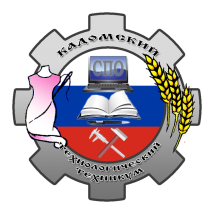 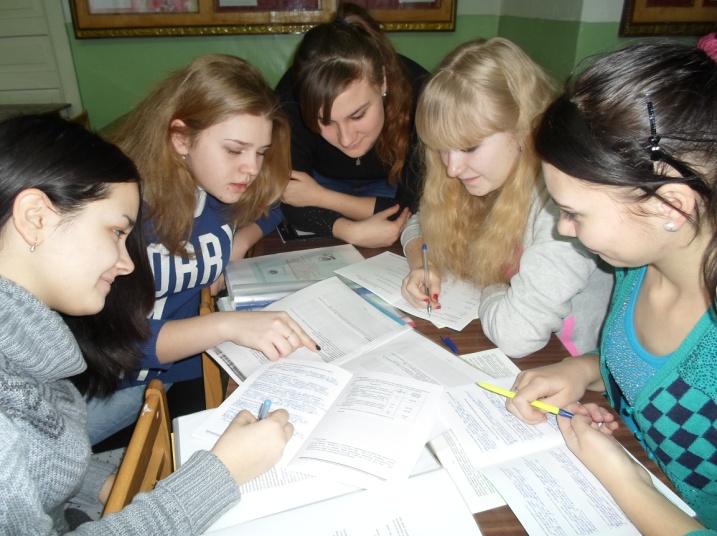 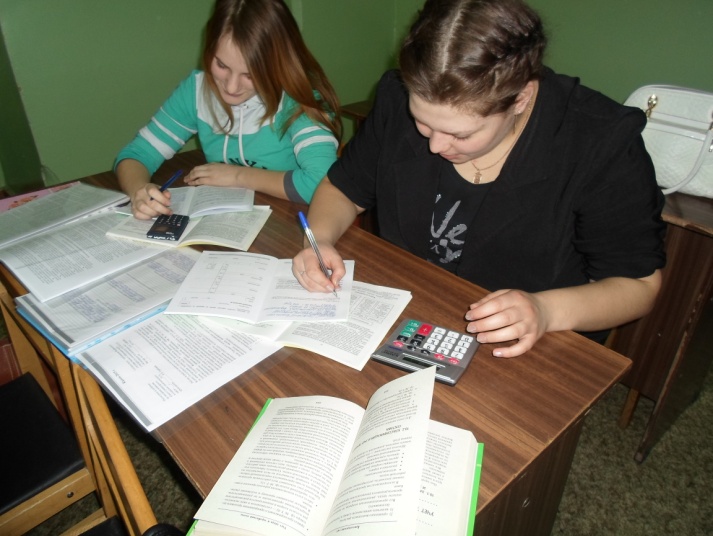 